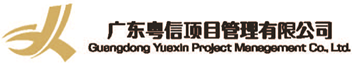 政府采购服务公开招标文件项目编号：YXGL24GZ18075项目名称：广东省广州市黄埔区消防救援大队2024年消防队史馆文化布展项目采 购 人：广州市黄埔区消防救援大队代理机构：广东粤信项目管理有限公司时    间：2024年温馨提示！！！如无另行说明，投标文件递交时间为投标截止时间前30分钟内。本项目邀请投标人参加开标会议，请适当提前到达。投标文件应按顺序编制页码。请仔细检查投标文件是否已按招标文件要求盖章、签名、签署日期。请正确填写《开标一览表（报价表）》、《投标分项报价表》(如有)。多包组项目请仔细检查包组号，包组号与包组采购内容必须对应。投标文件建议采用A4 纸、双面打印、胶装。多包组项目如投标人同时投标多个包组的，建议每个包组分别装订。如投标产品属于许可证管理范围内的，须提交相应的许可证复印件。分支机构投标，须取得具有法人资格的总公司（总所）出具给分支机构的授权书，并提供总公司（总所）和分支机构的营业执照（执业许可证）复印件。已由总公司（总所）授权的，总公司（总所）取得的相关资质证书对分支机构有效，法律法规或者行业另有规定的除外。递交投标文件前请仔细检查投标文件是否已胶装成册、已密封完好。根据广东省财政厅政府采购监管处《关于做好供应商注册登记有关工作的通知》的要求，供应商应通过广东省政府采购网（https://gdgpo.czt.gd.gov.cn/）进行注册登记（相关事宜详见广东省政府采购网《关于做好供应商注册登记有关工作的通知》）。（已注册的供应商无需再重新注册，但注册信息有变更的，应对注册信息进行变更）投标人如需对项目提出询问或质疑，应按招标文件附件中的询问函和质疑函的格式提交。上述提示内容非招标文件的组成部分，仅为善意提醒。如有不一致的地方，以招标文件为准。目   录第一章  招标公告	1第二章  投标须知前附表	5第三章  开标、评标、定标	7第四章  采购需求	16第五章  合同文本	45第六章  投标文件格式	52第七章  投标人须知	72第一章  招标公告项目概况广东省广州市黄埔区消防救援大队2024年消防队史馆文化布展项目招标项目的潜在投标人应在广东省广州市天河区天寿路31号江河大厦13楼1305室现场报名或发送资料至代理机构邮箱（gdyxxg@163.com）进行网上报名并获取招标文件，并于2024年6月24日14:30（北京时间）前递交投标文件。项目基本情况项目编号：YXGL24GZ18075项目名称：广东省广州市黄埔区消防救援大队2024年消防队史馆文化布展项目预算金额（元）：2193063.14最高限价（如有）（元）：2193063.14采购需求：1、简要技术需求或服务要求：标的内容概况：广东省广州市黄埔区消防救援大队2024年消防队史馆文化布展项目；数量1项；最高限价：人民币2193063.14元。简要服务要求：本项目包括施工图编制、多媒体内容方案脚本策划、多媒体交互程序深化设计，以及满足布展方案落地实施的方案细化完善。同时进行施工装修、布展安装、综合布展等内容；艺术场景深化设计及实施；多媒体脚本深化设计及数字内容制作，集成安装，调试。强弱电深化设计、改造、购置及安装；专业射灯深化设计、购置及安装（包括环境灯、展板射灯、展柜内射灯等）；展品陈列展柜深化设计、制作及安装等相关服务。展示黄埔消防底蕴传承、彰显黄埔消防铁军的一流形象，采购规模为2193063.14元。具体详见采购需求。2、其他：政府采购监督管理部门为采购人同级财政部门合同履行期限：签订合同后150日内完成本项目的深化设计、制作定制、现场安装、验收等。（具体进场时间以采购人通知为准）3、本项目不接受联合体。申请人的资格要求：1.满足《中华人民共和国政府采购法》第二十二条规定；2.落实政府采购政策需满足的资格要求：本项目属于专门面向中小企业采购的项目，中小企业划分标准所属行业为：租赁和商务服务业；3.本项目的特定资格要求：/4.具备《中华人民共和国政府采购法》第二十二条规定的条件：①具有独立承担民事责任的能力；②具有良好的商业信誉和健全的财务会计制度；③具有履行合同所必需的设备和专业技术能力；④有依法缴纳税收和社会保障资金的良好记录；⑤参加政府采购活动前三年内，在经营活动中没有重大违法记录；重大违法记录，是指供应商因违法经营受到刑事处罚或者责令停产停业、吊销许可证或者执照、较大数额罚款等行政处罚。（“较大数额罚款”认定为200万元以上的罚款，法律、行政法规以及国务院有关部门明确规定相关领域“较大数额罚款”标准高于200万元的，从其规定）⑥法律、行政法规规定的其他条件。5.不同投标人之间有下列情形之一，不接受作为参加同一采购项目竞争的投标人：①为采购项目同一合同项下提供整体设计、规范编制或者项目管理、监理、检测等服务的供应商；②单位负责人为同一人或者存在直接控股、管理关系的不同供应商。6.投标人未被列入“信用中国”网站(www.creditchina.gov.cn)“失信被执行人或重大税收违法失信主体或政府采购严重违法失信行为”记录名单；不处于中国政府采购网(www.ccgp.gov.cn)“政府采购严重违法失信行为信息记录”中的禁止参加政府采购活动期间。（以采购代理机构于投标截止之日在“信用中国”网站（www.creditchina.gov.cn）及中国政府采购网(www.ccgp.gov.cn)查询结果为准，如相关失信记录已失效，供应商需提供相关证明资料。）获取招标文件时间：2024年6月3日至2024年6月11日，每天上午9:00:00至12:00:00，下午14:30:00至 17:30:00（北京时间，法定节假日除外）地点：广州市天河区天寿路31号江河大厦13楼1305室方式：现场报名及网上报名方式（具体要求详见“其他补充事宜”）售价（元）：500提交投标文件截止时间、开标时间和地点截止时间：2024年6月24日14:30:00（北京时间）地点：广州市天河区天寿路31号江河大厦13楼1301室会议室。公告期限自本公告发布之日起5个工作日。其他补充事宜需要落实的政府采购政策：《政府采购促进中小企业发展管理办法》（财库〔2020〕46号）、《关于政府采购支持监狱企业发展有关问题的通知》(财库〔2014〕68 号)、《关于促进残疾人就业政府采购政策的通知》（财库〔2017〕141 号)等。供应商将下述资料加盖供应商公章获取招标文件：（1）提供在中华人民共和国境内注册的法人或其他组织的营业执照或事业单位法人证书或社会团体法人登记证书复印件，如投标人为自然人的提供自然人身份证明复印件；若分公司投标：供应商为非独立法人（即由合法法人依法建立的分公司），须同时提供具有法人资格的总公司的营业执照复印件及总公司对分公司出具的有效授权书原件。已由总公司授权的，总公司取得的相关资质证书对分公司有效。法律法规或者行业另有规定的除外。（2）法定代表人证明书及法定代表人身份证复印件和法定代表人授权委托书及授权代表身份证复印件；（如法定代表人亲自办理获取招标文件事宜的，无需提交法定代表人授权委托书及授权代表身份证复印件）（3）《项目报名登记表》复印件（详见附件）。备注：已成功获取招标文件的供应商参加投标的，不代表通过资格性、符合性审查。1）网上报名：供应商应填写打印上述报名资料一并加盖供应商公章扫描发至代理机构邮箱（gdyxxg@163.com），由工作人员审核（咨询电话020-37209484）报名资料通过后，供应商必须于本采购项目“投标邀请”规定的“获取招标文件时间”内缴纳标书款【招标文件获取汇款账号信息：（收款单位名称：广东粤信项目管理有限公司；开户银行：中国建设银行广州天寿路支行；账号：4405 0158 1108 0000 0704），须使用对公账号汇款】，否则视为未完成报名。2）招标文件如需邮寄（到付），招标代理机构对邮寄过程中的遗失概不负责。3）投标文件递交时间为2024年6月24日 14:00:00至 14:30:00。对本次招标提出询问，请按以下方式联系。1、采购人信息名称：广州市黄埔区消防救援大队地址：广州市黄埔区新阳西路22号消防大队联系方式：/2、采购代理机构信息名称：广东粤信项目管理有限公司地址：广州市天河区天寿路31号1301室（部位：内自编05房（仅限办公））联系方式：020-372094843、项目联系方式项目联系人：邱工电话：020-37209484-8003附件： 1、招标文件	发布人：广东粤信项目管理有限公司发布日期：2024年6月3日项目报名登记表注：请各报名登记单位认真填写以上所有资料，并保证信息的完整性和准确性。第二章  投标须知前附表说明：该资料表的条款项号是与第七章《投标人须知》条款项号对应的条款，是对第七章《投标人须知》补充、修改和完善，如果有矛盾的话，应以本资料表为准。第三章  开标、评标、定标开标采购代理机构在投标邀请（招标公告）中规定的日期、时间和地点组织开标会议。开标时邀请所有投标人代表参加。开标时，由投标人或者其推选的代表检查投标文件的密封情况；经确认无误后，由采购人或者采购代理机构工作人员当众拆封，宣布投标人名称、投标价格和招标文件规定的需要宣布的其他内容。开标过程应当由采购人或者采购代理机构负责记录，由参加开标的各投标人代表和相关工作人员签字确认。投标人代表对开标过程和开标记录有疑义，以及认为采购人、采购代理机构相关工作人员有需要回避的情形的，应当场提出询问或者回避申请。采购人、采购代理机构对投标人代表提出的询问或者回避申请应当及时处理。投标人未参加开标的，视同认可开标结果。评标委员会的组成本次招标依法组建评标委员会，评标委员会成员人数为5人单数。评标委员会成员名单在评标结果公告前应当保密。评审专家有下列情形之一的，受到邀请应主动提出回避，采购当事人也可以要求该评审专家回避：参加采购活动前3年内与供应商存在劳动关系；参加采购活动前3年内担任供应商的董事或监事；参加采购活动前3年内是供应商的控股股东或者实际控制人；与供应商的法定代表人或者负责人有夫妻、直系血亲、三代以内旁系血亲或者近姻亲关系；与供应商有其他可能影响政府采购活动公平、公正进行的关系。评标委员会成员和参与评标的有关工作人员不得透露对投标文件的评审和比较、中标候选人的推荐情况以及与评标有关的其他情况。评标委员会负责具体评标事务，并独立履行下列职责：审查、评价投标文件是否符合招标文件的商务、技术等实质性要求；要求投标人对投标文件有关事项作出澄清或者说明；对投标文件进行比较和评价；确定中标候选人名单，以及根据采购人委托直接确定中标人；向采购人、采购代理机构或者有关部门报告评标中发现的违法行为。对于投标文件中含义不明确、同类问题表述不一致或者有明显文字和计算错误的内容，评标委员会应当以书面形式要求投标人作出必要的澄清、说明或者补正。投标人的澄清、说明或者补正应当采用书面形式，并加盖公章，或者由法定代表人或其授权的代表签字。投标人的澄清、说明或者补正不得超出投标文件的范围或者改变投标文件的实质性内容。投标人的澄清文件是其投标文件的组成部分。评标委员会决定投标的响应性只根据投标文件中提供的材料内容，而不依据外部的材料证据。投标文件报价出现前后不一致的，按照下列规定修正：投标文件中开标一览表（报价表）内容与投标文件中相应内容不一致的，以开标一览表（报价表）为准；大写金额和小写金额不一致的，以大写金额为准；单价金额小数点或者百分比有明显错位的，以开标一览表的总价为准，并修改单价；总价金额与按单价汇总金额不一致的，以单价金额计算结果为准。同时出现两种以上不一致的，按照前款规定的顺序修正。修正后的报价按照本章第2.6规定经投标人确认后产生约束力，投标人不确认的，其投标无效。价格评审：除了算术修正和落实政府采购政策需进行的价格扣除外，不能对投标人的投标价格进行任何调整。评标委员会认为投标人的报价明显低于其他通过符合性审查投标人的报价，有可能影响产品质量或者不能诚信履约的，应当要求其在评标现场合理的时间内提供书面说明，必要时提交相关证明材料；投标人不能证明其报价合理性的，评标委员会应当将其作为无效投标处理。评标委员会成员对需要共同认定的事项存在争议的，应当按照少数服从多数的原则作出结论。持不同意见的评标委员会成员应当在评标报告上签署不同意见及理由，否则视为同意评标报告。评标（适用综合评分法）评标方法：本项目采用综合评分法。综合评分法，是指投标文件满足招标文件全部实质性要求，且按照评审因素的量化指标评审得分最高的投标人为中标候选人的评标方法。评标步骤：本项目按各包组进行独立评审，按包组的自然顺序进行评审（本项目不适用）。资格性审查：开标结束后，采购人或者采购代理机构依法对投标人的资格进行审查，详见《资格性审查表》。未通过资格性审查的投标人，不进入符合性审查。符合性审查：评标委员会应当对符合资格的投标人的投标文件进行符合性审查，详见《符合性审查表》，以确定其是否满足招标文件的实质性要求。未通过符合性审查的投标人，不进入技术、商务和价格评审。详细评审：评标委员会对符合性审查合格的投标文件进行技术、商务评估，综合比较与评价。具体技术、商务、价格部分的评审因素详见《综合评分表》。评标过程中，不得去掉报价中的最高报价和最低报价。评标时，评标委员会各成员应当独立对每个投标人的投标文件进行评价，并汇总每个投标人的得分。综合得分=技术得分+商务得分+价格得分。推荐中标候选人（适用综合评分法）使用综合评分法的采购项目，单一产品采购项目提供相同品牌产品或非单一产品采购项目多家投标人提供的核心产品品牌相同的，且通过资格审查、符合性审查的不同投标人参加同一合同项下投标的，按一家投标人计算，评审后得分最高的同品牌投标人获得中标人推荐资格；评审得分相同的，按投标报价由低到高顺序排列；得分且投标报价相同的，由采购人委托评标委员会采取随机抽取方式确定，其他同品牌投标人不作为中标候选人。采用综合评分法的，评标结果按评审后得分由高到低顺序排列。得分相同的，按投标报价由低到高顺序排列。得分且投标报价相同的并列。投标文件满足招标文件全部实质性要求，且按照评审因素的量化指标评审得分最高的投标人为排名第一的中标候选人。推荐综合得分排名第一的投标人为第一中标候选人，排名第二的投标人为第二中标候选人。中标候选人并列的，由采购人采取随机抽取的方式确定中标人。定标采购代理机构提交评标报告报采购人确认，采购人在收到评标报告之日起5个工作日内确定中标人，按照评标报告中推荐的中标候选人顺序确定中标人，也可以事先授权评标委员会直接确定中标人。第一中标候选人无正当理由不得随意放弃中标资格。中标人拒绝与采购人签订合同的，采购人可以按照评审报告推荐的中标候选人名单排序，确定下一候选人为中标人，也可以重新开展政府采购活动。特别说明有下列情形之一的，视为投标人串通投标，其投标无效：不同投标人的投标文件由同一单位或者个人编制；不同投标人委托同一单位或者个人办理投标事宜；不同投标人的投标文件载明的项目管理成员或者联系人员为同一人；不同投标人的投标文件异常一致或者投标报价呈规律性差异；不同投标人的投标文件相互混装；不同投标人的投标保证金从同一单位或者个人的账户转出。在招标采购中，出现下列情形之一的，应予废标：符合专业条件的供应商或者对招标文件作实质响应的供应商不足三家的；出现影响采购公正的违法、违规行为的；投标人的报价均超过了采购预算，采购人不能支付的；因重大变故，采购任务取消的。说明：投标人必须严格按照《资格性审查表》、《符合性审查表》的评审内容的要求如实提供证明材料并应加盖投标人公章，若投标人不满足《资格性审查表》、《符合性审查表》中任何情形之一的，则其投标无效。技术、商务评分：评标委员会各成员分值的算术平均值（四舍五入后，小数点后保留两位有效数）。投标人应如实提交《综合评分表》要求提交的相关各类证明、资料等并应加盖投标人公章，投标人如未按要求提交的，该项评分为零分。评审内容中投标人提交的支持文件或印刷的资料或外文书证或者外国语试听资料使用中文以外的另一种语言的，相应内容应附有中文译本并加盖投标人公章，否则不予认可。若两种语言不一致时以中文翻译本为准。资格性审查表符合性审查表综合评分表政策功能《政府采购促进中小企业发展管理办法》所称中小企业（含中型、小型、微型企业，下同）应当符合以下条件：在中华人民共和国境内依法设立，依据国务院批准的中小企业划分标准确定的小型企业和微型企业，但与大企业的负责人为同一人，或者与大企业存在直接控股、管理关系的除外。 符合中小企业划分标准的个体工商户，在政府采购活动中视同中小企业。提供本企业（属于小微企业）制造的货物或者提供其他小型或微型企业制造的货物/提供本企业（属于小微企业）承接的服务。参加政府采购活动的中小企业应当提供《中小企业声明函》。（格式见第六章响应文件格式）。监狱企业监狱企业视同小型、微型企业。监狱企业是指由司法部认定的为罪犯、戒毒人员提供生产项目和劳动对象，且全部产权属于司法部监狱管理局、戒毒管理局、直属煤矿管理局，各省、自治区、直辖市监狱管理局、戒毒管理局，各地（设区的市）监狱、强制隔离戒毒所、戒毒康复所，以及新疆生产建设兵团监狱管理局、戒毒管理局的企业。监狱企业参加政府采购活动时，应当提供由省级以上监狱管理局、戒毒管理局（含新疆生产建设兵团）出具的属于监狱企业的证明文件，否则不予认可。残疾人福利性单位残疾人福利性单位视同小型、微型企业。根据财政部、民政部、中国残疾人联合会印发的《关于促进残疾人就业政府采购政策的通知》（财库〔2017〕141号）的规定，符合条件的残疾人福利性单位在参加政府采购活动时，应当提供该通知规定的《残疾人福利性单位声明函》（格式见第六章响应文件格式），并对声明的真实性负责。一旦成交将在成交公告中公告其声明函，接受社会监督。响应供应商提供的《残疾人福利性单位声明函》与事实不符的，依照《中华人民共和国政府采购法》第七十七条第一款的规定追究法律责任。第四章  采购需求说明：投标人须对本项目的采购标的或服务内容进行整体响应，任何只对其中一部分采购标的或服务内容进行的响应都被视为无效投标。本项目所属行业为：租赁和商务服务业。项目一览表:项目概况采购人：广州市黄埔区消防救援大队（以下简称采购人）。项目地点：广州市黄埔区消防救援大队（黄埔区新阳西路20号）。展览概况：包括施工图编制、多媒体内容方案脚本策划、多媒体交互程序深化设计，以及满足布展方案落地实施的方案细化完善。同时进行施工装修、布展安装、综合布展等内容；艺术场景深化设计及实施；多媒体脚本深化设计及数字内容制作，集成安装，调试。强弱电深化设计、改造、购置及安装；专业射灯深化设计、购置及安装（包括环境灯、展板射灯、展柜内射灯等）；展品陈列展柜深化设计、制作及安装等相关服务。展示黄埔消防底蕴传承、彰显黄埔消防铁军的一流形象。项目清单：项目技术要求1施工图编制要求1.1 准确性：施工图绘制必须十分准确，尺寸和比例必须符合设计图纸的要求。只有准确的绘图才能确保工程结构的安全和稳定。1.2 完整性：施工图绘制要包括全部工程设备和材料的详细信息，如构件尺寸、材质、数量等。同时，还应包括工程施工装置和固定点设置等信息，确保施工过程的可行性和合理性。1.3 可读性：施工图绘制要容易阅读和理解。图纸中应包含清晰的标记和文字说明，使工程师和施工人员能够轻松地理解图纸中的每个细节和要求。1.4 一致性：施工图绘制要与设计图纸保持一致。施工图应根据设计图的要求进行绘制，确保工程实施过程中不会出现差异或错误。2.多媒体展项设计及制作要求①多媒体设备产品，满足使用寿命长，技术成熟及市场保有量多的设备，最低标准须满足技术参数，采用国内先进专业且技术成熟、安全可靠、环保节能；②展示内容的策划与制作须结合整体的设计方案，达到主题鲜明、具有视觉的冲击力，可逆性的修改，满足采购人的需求等；③所有展区中涉及向观众展示的影片及视频内容均需高清格式，采购人提供相关素材或要求，由中标人负责整体制作工作，文字、音频、视频等多种媒体内容；④展示影片制作、剪辑需风格大气、音质效果震撼，富有艺术感染力，技术与艺术水准高；所涉及的交互体验内容，均需交互体验简单、精准，富有现代科技感的高标准。3.项目实施要求①项目实施原则和技术规范（1）实施原则：中标人需要对本项目背景的解读与理解程度的深度、针对性及准确性等作出阐述；对本次项目的关键性问题和重点问题的理解和把握；投入本项目的整体技术水平与技术力量；项目实施组织设计；对本项目的建设性意见与建议评价。（2）技术规范：本项目采用国家（行业）、省、市现行最新相关规范和标准，若无国家标准，而采用企业、行业标准的，必须提供企业、行业标准的文本文件，及本项目设计图纸及设计说明书作为投入本项目的技术规范。 （3）确保项目质量的措施 1）建立健全结构，装修从材料、半成品、成品进场，施工安装直至交付验收的质量保证体系，并落实到人。 2）严格贯彻“把关”和“积极预防”相结合的质量管理方法，坚持预告定标准、定样板、定材料、定做法，手续要齐全。凡进场材料、半成品和加工品，都要实行验收手续，索要合格证或检测报告书。无合格证或外观不符合标准者不得进场。 3）以工艺卡、大样图和样板作为技术交底的主要手段，凡是无工艺卡或书面交底的项目，施工员可拒绝施工。 4）所有参加装修施工的技术员、施工员都要预审和熟悉图纸及洽商记录。 5）本项目实行全面质量管理、文明施工，整个项目提前组织培训，统一思想，熟悉操作。 6）按进度计划施工，严格技术管理，当进度与质量发生矛盾时，要服从质量，承包任务者首先要承包质量。 7）加强质量监督检查，采取专业检查与自检相结合的检查方法，并以自检为主，坚持贯彻执行自检、互检、交接检的三检制度与挂牌制度，对项目质量要求一丝不苟。 （4）确保工期的措施 项目要在保证安全的基础上，确保施工进度，以总进度网络图为依据，按不同施工阶段、不同专业工种分解为不同的进度分目标，以各项技术、管理措施为保证手段，进行施工全过程的动态控制。 1）进度控制的方法 按施工阶段分解，突出控制节点以关键线路和次关键线路为线索，以网格计划中的起止点、日程为控制点，在不同施工阶段确定重点控制对象，制定施工细则,达到保证控制节点的实现。 2）强化进度计划管理 项目开工前，必须严格根据招标文件的工期要求，提出项目总进度计划，并对其是否科学、合理，能否满足全面规定工期要求等问题进行认真细致论证。 在项目施工总进度计划的控制下，施工过程，坚持逐月（周）编制出具体的项目施工计划和工作安排，并对其科学性，可行性进行认真的推敲。 项目计划执行过程，如发现未能按期完成项目计划，必须及时检查分析原因，立即调整计划和采取补救措施，以保证项目施工进度计划的实现。 3）施工进度的控制 施工进度计划的控制是一个循序渐进的动态控制过程，施工现场的条件和情况千变万化，项目经理部要及时了解和掌握与施工进度有关的各种信息，不断将实际进度与计划进度进行比较，一旦发现进度拖后，要分析原因，并系统分析对后续工作会产生的影响。 建立严格的《工序施工日记》制度，逐日详细记录项目进度，质量、设计修改，以及项目施工过程必须记录的有关问题。 各级管理人必须提前为下道工序的施工，做好人力、物力和机械设备的准备，确保项目一环扣一环地紧凑有序地施工。对于影响项目施工总进度的关键项目、关键工序，主要领导和有关管理人员必须跟班作业，必要时组织有效力量，加班加点突破难点，以确保项目总进度计划的实现。 4.布展实施的其他要求中标人在进行项目实施过程中必须遵循国家相关通用标准和行业规范；遵循相关防火、环保要求；遵循优化、深化、艺术及多媒体数字内容创作成果与采购人、监理单位要求的原则进行。①与优化设计成果图纸一致性原则②中标人应有完善的质量保证体系，有明确的质量方针、切实可行的程序文件和质量保证手册，确保质量体系有效期的运行，并具备完整的质量体系运行记录。③布展实施技术文件准备。④布展实施现场作业环境的技术准备。⑤参与设计图纸会审和技术交底。⑥编制材料、加工机具、检测器具的使用计划。5.项目实施的具体要求总体要求：版面制作、艺术品制作、场景布置及创作等内容实施前，中标人须提供的小样（小稿）并经过招标人和使用业主审核确认后，方可实施。施工质量标准：本项目的施工质量标准应达到合格等级。同时，执行国家规定的相关项目建设标准强制性条文要求，执行《建筑装饰装修工程质量验收标准》（GB 50210-2018）、《室内装饰材料有害物质限量》（DB45/T 1971-2019）和《建筑材料放射性核素限量》（GB 6566-2010）、博物馆陈列展览项目的有关规范和技术标准、相关验收规范等相关标准。在施工过程中，中标人应按照合同签订时国家以及甲、乙方及产地国行业、企业等有效的标准、规范执行（没有国家标准、规范但有行业标准、规范的，执行约定适用行业标准、规范；没有国家和行业标准、规范的，执行约定适用项目所在地地方标准、规范），规范及经批准的施工设计文件规定有不一致时，以标准最高者为准。布展项目的质量要求都必须达到该专业技术的最高质量要求。为达到整个布展项目的高水平，应首先考虑采用该类产品、材料的最高质量标准。①装饰部分1）应满足本项目的要求，结构和安装方式科学、环保。 2）应确保安全可靠，结构合理、并保证其强度、稳定性和可靠性达到采购人的要求；符合建筑结构负荷要求。 3）布展的结构完善应与展示主题以及各展项的展示设计要求相结合。 ②材料部分 1）项目所用材料的品种、规格和质量应符合设计要求和国家现行行标准的规定当设计无要求时应符合国家现行标准的规定，严禁使用国家明令淘汰的材料。 2）项目所用材料应符合国家有关建筑装饰装修材料有害物质限量标准的规定。 3）所有材料进场时应对应品种、规格、外观和尺寸进行验收。材料包装应完好，应有产品合格证书、中文说明书及相关性能的检验报告。 4）当国家规定或合同约定应对材料进行见证检测时，或对材料的质量发生争议时，应进行见证检测。 5）项目所使用的材料在运输，储存和施工过程中，必须采取有效措施防止损坏，变质和污染环境。 6）项目所使用的材料应按设计要求进行防火，防腐和防虫处理。 7）施工中所选用的建材应严格执行《民用建筑工程室内环境污染控制标准》GB 50325-2020。 ③展柜的使用 1）总体要求 展柜外形应充分考虑文物的体量、形制，并与相关展厅展陈设计、展柜形式设计风格相协调，外观工艺精致，具有良好的安全性，结构稳固、安全，具有良好的防盗和防破坏性能；开启方式满足展陈布置和安保需求，维护方便。 2）外观要求 展柜应结合展厅展陈设计，与展厅整体风格相协调，视觉效果好，外观线条挺拔顺直，表面光滑平整，涂层色泽均匀一致，无划伤、露底、变形等明显缺陷。 ④版面制作的具体要求 图文版的平面制作和安装，必须使用高精度可移喷绘、PVC 板、防水无纺布、高质量油画布、铝板等易清洁、防水、使用寿命长并易于更换的材料和制作工艺，做到收口平整、不起泡、无色差，安装方便、更新便利。展项说明牌、铭牌为中英双语，同时要考虑到部分说明牌可能有示意图。每一个展示空间在实施前须提供排版文件，并附局部采样，经采购人确认后方可实施。 1）图文板表面平整，字体、图片清晰，安装方式合理。 2）图文板文字、格式正确，科学性定义准确。 3）图文板版面大小、色彩符合设计要求，肉眼观看舒适。 4）图文版面与展示内容风格统一。 5）图文版安装高度必须符合人体工学，适合各身高人士观看。 ⑤场景布置及创作实施要求 1）场景布置及创作必须以真实可查的案例资料为依据，达到忠于史实、还原史实的目的； 2）场景布置的道具在保证安全、美观的情况下，必须进行做旧工艺，以还原场景的历史性； 3）场景布置及创作必须采用绿色环保材料，达到比例合理、生动逼真、细节有棱有角的实施效果。 4）应用多媒体声光电技术的场景布置中，在保证整体展示、互动效果的前提下，必须充分考虑安全性、美观性、耐久性以及维护的便利性。 ⑥多媒体展项整体制作实施要求 1）展项的设备产品，满足使用寿命长，且每日的连续使用时长须达到10小时或以上，技术成熟及市场保有量多的设备； 2）系统集成软件的开发须达到运行稳定，人性化的控制，满足硬件的需求均需稳定、安全、合法等要求，如感应程序需实现体感播放功能；地面互动程序支持多人多点感应功能；融合控制程序需含图形纠正功能、影视边缘融合功能并支持多台显示终端画面无缝融合等多种功能； 3）展示内容的策划与制作必须结合整体的设计方案，达到主题鲜明、具有视觉的冲击力，可逆性的修改，满足采购人的需求等； 4）展项中多媒体及数字化设备选配科学、合理，用材适当，应与陈列环境相协调，且不易损坏，经久耐用。辅助陈列品、模型制作要求题材运用得当，表现形式得体，工艺精良，艺术水准高。声、光、电效果设计科学、合理，并富有创意。 5）制作展项中多媒体及数字化设备多涉及的所有视频播放内容的拍摄和制作需满足发包人和使用业主单位要求。 ⑦专业照明及配套安装的要求 1）照明应用理念 要求通过光照的塑造，整体规划对展陈空间的照明，打造舒适、层次鲜明的光环境；为人的视觉提供引导；兼顾展品的观赏与保护；为管理使用提供便捷；使用绿色节能照明。 2）专业照明效果要求利用合理的照明方式充分展现展品的特点与全貌，包括不同展品的均匀度、对比度等。保护要做到根据展品的物理特性选择恰当的光源，避免展品受到损害，避免出现眩光，并考虑观众的视觉和心理感受，在满足展品保护的前提下营造舒适、怡人、相对明亮的视觉光环境，让观众在长时间观展的过程中不至于产生压抑感。 3）专业照明配套安装要求 为更好营造展厅的空间氛围，各展厅根据主题实际内容实施照明工程，含整个展厅营造的环境光，柜内配置的照明系统，独立柜内的重点照明，场景区重点照明与洗墙照明结合等，尽量采用环保节能LED照明。 ⑧管线系统配套安装实施要求 1）综合布线系统电源、防护及接地的设计要符合国家的最新规定； 2）线路、管道敷设要求美观整齐、合理，原则暗敷，明敷塑料导线应穿管或加线槽板保护，吊顶内的导线应穿金属管保护，导线不得裸露。 10.安全规范要求 ①项目实施过程中必须考虑项目施工现场的各类安全防护工作，由中标人统一协调管理，安全责任由中标人承担，确保展品及人员安全，且中标人须做好文明施工的相关措施，并确保围蔽设施美观，按照规定进行项目开展进度控制。中标人须按采购人的要求及安排负责设置现场办公用房。中标人项目实施时对实施场地必须实行全封闭。 ②实施服务、辅助设施符合展览展示需求以及符合公共场所安全消防规范，对参与人员的安全、事故应急措施的保障，设计制造的成品符合相应国家标准、规范要求。 11.项目管理要求 ①负责项目实施现场的安全、保安和文明生产管理。 ②负责项目实施过程中产生的技术资料和图纸的归档管理。 ③负责项目实施过程中产生的技术资料和图纸文件档案的移交。 ④服务单位拟组建的项目管理部人员应具有较强的项目实施能力，须具备技术服务到位、力量雄厚的团队，人员齐全，为项目业主提供良好的布展深化设计和工程服务。商务要求 1.工期要求 签订合同后150日内完成本项目的深化设计、制作定制、现场安装、验收等。 2.售后服务和培训要求 ①质保期1年，质保期自采购人、中标人代表在验收合格报告书上签字之日起计算。质保期内，中标人负责对其提供的全部项目进行上门维修和维护，不向采购人收取任何费用。 质保期内非采购人的人为原因而出现项目质量及安装问题，由中标人负责包修、包换或包退，并承担因此而产生的一切费用。保修期:质保期后，由中标人提供不少于1年的保修服务，在维修过程中中标人只收取材料成本费，不再额外收取服务费及相关费用。如有下列情况之一中标人不负责保修:(1)采购人不按照中标人提供的正确方法使用而引致项目货品故障损坏；(2)采购人擅自改装项目；(3)采购人人为因素或不可抗力事件造成的损坏。 ②因自然灾害不可抗拒（如火灾、雷击等）造成的故障，在免费保质期内，所有硬件设备的维修均为免费，由中标人负责维修至正常运转，保质期后，维修费用由采购人负责。因人为或不可抗力因素造成的损坏除外。 ③质保期内出现故障问题，接到采购人维修通知后，应在半小时内响应，一小时内到达现场，提供免费的人力、部件、上门维修服务。在24小时内修复，如24小时内无法修复设备，中标人必须提供采购人接受的修复方案，在双方确认的时限内完成修复工作，直到故障设备修复为止。在保修期内，设备由乙方负责有关调试、更换部件、人工费用等有关费用。 ④保修期结束后，中标人仍需对所提供的项目货品持续提供维修必需的备品、备件，以不超过市场均价收取。保证提供的货品不氧化、不生锈、不褪色、不腐蚀、不脱落、坚固耐用、无毒环保。 ⑤实行质量跟踪服务，定期和不定期维修和保养，为采购人提供操作指导、技术咨询等服务。 ⑥培训要求： 中标人需给采购人培训2名或以上的技术人员，直到采购人受训人员熟练掌握原理、操作、维修保养技术，培训的费用由中标人负责，费用包含在报价中。 3.验收要求 1）中标人自检合格后5天内，通知采购人、监理单位进行验收。采购人协同职能部门按国家标准、行业标准和采购文件及合同相关条款要求逐一对设施进行验收，验收结果应符合招标文件要求和国家、行业标准。若发现不符合招标文件和合同约定要求时，应立即进行整改至符合招标文件和合同约定的要求为止，且产生的费用由中标人负责。 2）中标人须提供原装、全新、符合国家质量标准的设备，并按有关要求进行包装和装运，保证设备完整、无损。 3）中标人要保证合同项下提供的设备不侵犯任何第三方的专利、商标或版权。否则，须承担对第三方的专利或版权的侵权责任，由此产生的后果由中标人负责。 4）验收合格后，中标人、监理单位、职能监管部门要签名盖章确认，确保履行合同的规范性、合法性。 5）相关设备安装、调试合格后，将设备操作手册、安装手册、维修保养手册，使用说明书、产品的合格证、商检部门的检验报告和基本原理图及有关电路图等提交采购人。 6）按采购人要求，整理布展等全过程归档资料（电子文件）提交采购人。 4.付款方式 ①付款方式 在接到中标通知书后的30天内，采购人与中标人双方签订合同。（2）第一期付款：合同签订且收到中标人开具的相应金额发票15个工作日内，采购人支付中标人合同价的30%作为预付款； （3）第二期付款：项目主要设备与主要材料进场后且收到中标人开具的相应金额发票15个工作日内，采购人向中标人支付至合同价的80%； （4）第三期付款：在经采购人验收合格且收到中标人开具的相应金额发票15个工作日内，支付至合同价的100%； ②中标人在采购人办理以上各期付款的手续前，为采购人出具等额的符合国家规定的增值税普通发票。 ③本项目的费用由采购人支付，采购人在前款规定的支付期限内向采购人所在财务部门提出支付申请即视为采购人已履行付款义务，不含财务审批、支付管理的时间，如有延误，支付期限自动顺延，采购人不承担责任，中标人不得以此为由迟延履行或不履行合同义务。第五章  合同文本合同通用条款甲    方（采购人）：电    话：           　   传  真：          住  所：乙    方（中标人）：电    话：                传  真：           住  所：项目名称：                                   项目编号：    根据 广东省广州市黄埔区消防救援大队2024年消防队史馆文化布展项目 （项目编号：YXGL24GZ18075）的采购结果，按照《中华人民共和国政府采购法》及其实施条例、《中华人民共和国民法典》的规定，经双方协商，本着平等互利和诚实信用的原则，一致同意签订本合同如下。一、项目概况1、采购人：广州市黄埔区消防救援大队（以下简称采购人）。2、项目地点：广州市黄埔区消防救援大队（黄埔区新阳西路20号）。3、展览概况：包括施工图编制、多媒体内容方案脚本策划、多媒体交互程序深化设计，以及满足布展方案落地实施的方案细化完善。同时进行施工装修、布展安装、综合布展等内容；艺术场景深化设计及实施；多媒体脚本深化设计及数字内容制作，集成安装，调试。强弱电深化设计、改造、购置及安装；专业射灯深化设计、购置及安装（包括环境灯、展板射灯、展柜内射灯等）；展品陈列展柜深化设计、制作及安装等相关服务。展示黄埔消防底蕴传承、彰显黄埔消防铁军的一流形象。二、合同金额及履行期限1、合同总价为：¥             元（人民币大写：                        ）。 2、乙方按甲方确认的设计方案、安装图纸、项目采购服务需求清单等内容进行项目实施安装工作及结算，项目实施过程中的设计方案、项目清单变更的，由甲乙双方签字盖章确认，变更的部分按实结算，并依照以下原则执行：①项目清单有单价参照的，依项目清单的单价结算；②项目清单无单价的，按甲方、乙方盖章确认后的单价执行。 3、合同履行期限：签订合同后150日内完成本项目的深化设计、制作定制、现场安装、验收等。（具体进场时间以甲方通知为准）三、付款方式1、付款方式 在接到中标通知书后的30天内，甲方与乙方双方签订合同。（2）第一期付款：合同签订且收到乙方开具的相应金额发票15个工作日内，甲方支付乙方合同价的30%作为预付款； （3）第二期付款：项目主要设备与主要材料进场后且收到乙方开具的相应金额发票15个工作日内，甲方向乙方支付至合同价的80%； （4）第三期付款：在经甲方验收合格且收到乙方开具的相应金额发票15个工作日内，支付至合同价的100%； 2、乙方在甲方办理以上各期付款的手续前，为甲方出具等额的符合国家规定的增值税普通发票。 3、本项目的费用由甲方支付，甲方在前款规定的支付期限内向甲方所在财务部门提出支付申请即视为甲方已履行付款义务，不含财务审批、支付管理的时间，如有延误，支付期限自动顺延，甲方不承担责任，乙方不得以此为由迟延履行或不履行合同义务。四、甲、乙双方的权利和义务1、甲方的权利和义务 （1）根据本合同规定，按时向乙方支付应付合同价款。 （2）本合同履行过程中，根据项目进度及方案设计、项目实施需求，甲方须及时向乙方提供项目实施所需的相关资料，包括相关展品资料，并对其准确性和真实性负责。如因甲方资料提供不及时或对包括但不限于方案设计、项目实施方案、艺术创作方案、多媒体内容脚本、版面排版、采购定制方案等逾期3个工作日未确认所造成的工期延误，工期予以顺延。 （3）甲方变更项目内容或所提交的项目资料出现较大更改，以致乙方返工时，乙方有权顺延工期及向甲方追偿经济损失。 （4）项目进场实施前3天，甲方应向乙方进行现场交底，清除现场影响项目实施的障碍物，说明使用注意事项，提供项目实施所需的用水、用电接口，并协助办理项目实施所涉及的各种手续。若现场条件未能满足项目开工要求，乙方有权顺延工期，直至现场具备开工条件。 （5）在项目实施过程中，如因甲方原因造成工作量增减、项目实施内容变更的，乙方需向甲方递交现场签认单，甲方应在回执上签署姓名和收到时间，并在收到之日起 10 个工作日内予以认可或提出相关意见。甲方超过 10 天不回复的，视同甲方已同意签证单的内容；甲方拒不签收项目签证单或虽已签收但超过 10 天不回复的，乙方有权不执行增减及变更的内容，因此造成的工期延误，乙方不承担责任。 （6）在合同履行过程中因各种因素导致项目被暂停、终止或者合同解除的，甲方应及时和乙方办理结算手续。 （7）甲方委托本单位      作为本合同项目负责人，负责项目的往来沟通、资料接收等事项，联系电话：          。 2、乙方的权利和义务 （1）乙方须根据甲方提供的项目资料进行项目方案设计，报甲方审定，并根据审查结论做必要调整补充，乙方提供的方案设计及安装图等必须经过甲方审核同意后方可使用。 （2）乙方应参加甲方组织的现场交底，拟定项目实施方案、进度计划、项目质量验收计划以及人员配备资料交甲方审定。 （3）严格执行项目规范、安全操作规程、防火安全规定、环境保护规定。严格按照图纸或作法说明实施项目，做好各项质量检查记录。参加验收，编制项目结算。 （4）遵守国家或地方政府及有关部门对安装现场管理的规定，妥善保护好项目现场周围建筑物、设备管线不受损坏。做好项目现场保卫等工作，并承担相应费用。 （5）项目实施过程中未经甲方同意或有关部门批准，不得随意拆改原建筑物结构及各种设备管线，如擅自拆改，由此发生的损失和事故（包括罚款），由乙方负责并承担损失。 （6）该项目实施过程中，乙方应当严格遵守甲方的相关规定，服从甲方的现场管理。 （7）乙方在完成合同约定的项目实施内容后，应及时撤出全部临建、设备和剩余材料（收尾项目所需的除外），并将所有乙方承包范围内的残余垃圾清理干净，做一次全面清洁。 （8）本项目如涉及的艺术创作方案、多媒体内容脚本、版面排版等相关内容，需经甲方确认后方可实施。 （9）乙方委托本单位      作为本合同项目负责人，负责项目的往来沟通、资料接收、现场管理和协调等事项，负责人联系电话：            。 五、项目变更由于非乙方原因导致超越招标范围内的包括但不限于设备、材料、服务等需求变更时，超越招标范围内的变更价款按以下原则进行调整；1、经甲方、乙方核对确认的安装图预算中，有适用于变更工作综合单价的，采用该综合单价计算。 2、经甲方、乙方核对确认的安装图预算中，没有适用变更工作综合单价的，由甲方委托的造价咨询机构按本项目安装图预算组价，经双方确认后作为结算依据。 3、艺术品或定制类报价单列，艺术品或定制类预算单价由甲乙双方根据深化后的预算安装图纸，在项目实施前对本项目艺术品或定制类通过市场调研及双方协商一致确认艺术品或定制类预算单价，结算时根据艺术品或甲乙双方确认的艺术品或定制类预算单价及实际发生数额进行支付结算。深化设计后，甲方拟增加艺术品或定制类的，费用按实际发生金额另行计算。 六、售后服务和培训要求1、质保期1年，质保期自甲方、乙方代表在验收合格报告书上签字之日起计算。质保期内，乙方负责对其提供的全部项目进行上门维修和维护，不向甲方收取任何费用。 质保期内非甲方的人为原因而出现项目质量及安装问题，由乙方负责包修、包换或包退，并承担因此而产生的一切费用。保修期:质保期后，由乙方提供不少于1年的保修服务，在维修过程中乙方只收取材料成本费，不再额外收取服务费及相关费用。如有下列情况之一乙方不负责保修:（1）甲方不按照乙方提供的正确方法使用而引致项目货品故障损坏；（2）甲方擅自改装项目；（3）甲方人为因素或不可抗力事件造成的损坏。 2、因自然灾害不可抗拒（如火灾、雷击等）造成的故障，在免费保质期内，所有硬件设备的维修均为免费，由乙方负责维修至正常运转，保质期后，维修费用由甲方负责。因人为或不可抗力因素造成的损坏除外。 3、质保期内出现故障问题，接到甲方维修通知后，应在半小时内响应，一小时内到达现场，提供免费的人力、部件、上门维修服务。在24小时内修复，如24小时内无法修复设备，乙方必须提供甲方接受的修复方案，在双方确认的时限内完成修复工作，直到故障设备修复为止。在保修期内，设备由乙方负责有关调试、更换部件、人工费用等有关费用。 4、保修期结束后，乙方仍需对所提供的项目货品持续提供维修必需的备品、备件，以不超过市场均价收取。保证提供的货品不氧化、不生锈、不褪色、不腐蚀、不脱落、坚固耐用、无毒环保。 5、实行质量跟踪服务，定期和不定期维修和保养，为甲方提供操作指导、技术咨询等服务。 6、培训要求： 乙方需给甲方培训2名或以上的技术人员，直到甲方受训人员熟练掌握原理、操作、维修保养技术，培训的费用由乙方负责，费用包含在报价中。 七、项目竣工及验收1、乙方自检合格后5天内，通知甲方、监理单位进行验收。甲方协同职能部门按国家标准、行业标准和采购文件及合同相关条款要求逐一对设施进行验收，验收结果应符合招标文件要求和国家、行业标准。若发现不符合招标文件和合同约定要求时，应立即进行整改至符合招标文件和合同约定的要求为止，且产生的费用由乙方负责。 2、乙方须提供原装、全新、符合国家质量标准的设备，并按有关要求进行包装和装运，保证设备完整、无损。 3、乙方要保证合同项下提供的设备不侵犯任何第三方的专利、商标或版权。否则，须承担对第三方的专利或版权的侵权责任，由此产生的后果由乙方负责。 4、验收合格后，乙方、监理单位、职能监管部门要签名盖章确认，确保履行合同的规范性、合法性。 5、相关设备安装、调试合格后，将设备操作手册、安装手册、维修保养手册，使用说明书、产品的合格证、商检部门的检验报告和基本原理图及有关电路图等提交甲方。 6、按甲方要求，整理布展等全过程归档资料（电子文件）提交甲方。 七、保密1、甲乙双方必须采取有效措施对本项目实施过程中技术和商业资料保密。否则，由于过错方的原因导致上述资料信息泄露或提供给第三方，应由过错方承担一切责任。 2、未经合同对方事先书面同意，合同任何一方当事人不得将本项目的知识产权、技术和商业资料提供给与本合同无关的第三方，不得将其用于履行本合同之外的其他用途，即使向用于履行本合同的有关人员提供，也应注意保密并限于履行合同所必需的范围； 3、如果甲方有要求，乙方在完成合同后应将有关资料归还给甲方，待甲方支付全部合同价款后，前述资料所有权归属于甲方。 八、知识产权归属本项目所产生的全部资料（包括但不限于方案、文件、图片、视频）其知识产权均归属于甲方。甲乙双方应保证用于本项目的资料、技术、服务或其任何一部分不会产生因第三方提出侵犯其知识产权、商业秘密或其他专属权利而引起的法律和经济纠纷；如因第三方提出其知识产权、商业秘密或其他专属权利的侵权之诉，则一切法律责任由过错方承担。九、违约责任 1、乙方提供的服务不符合合同规定、采购需求或甲方要求的，甲方有权拒收，并且乙方须向甲方支付本合同价3%的违约金。 2、乙方未能按本合同规定的时间/提供服务，从逾期之日起每日按本合同总价0.3‰的数额向甲方支付违约金，违约金总额不超过合同价5%；逾期15天以上（含15天）的，甲方有权终止合同，要求乙方支付违约金，并且给甲方造成的经济损失由乙方承担赔偿责任。 3、任何一方无正当理由单方终止/解除合同的，违约方向守约方偿付本合同价3%的违约金。4、甲方逾期付款的，则每日按本合同价的0.3‰向乙方偿付逾期利息，逾期15天以上（含15天）的，乙方有权终止合同或暂停安装，甲方除按照乙方已完成项目进度限期进行结算和依约承担违约责任外，并对乙方遭受的经济损失承担赔偿责任。 5、其它违约责任按《中华人民共和国民法典》处理。 十、争端的解决合同执行过程中发生的争议，双方应友好协商解决；协商不成的由甲方所在地人民法院解决，由此导致的包括但不限于律师费、诉讼费、保全费、鉴定费、担保费、差旅费等由败诉方承担。 十一、不可抗力 合同任何一方由于不可抗力的原因不能履行合同时，应在不可抗力事件结束后1日内向对方通报，以减轻可能给对方造成的损失，在取得有关机构的不可抗力证明或双方谅解确认后，允许延期履行或修订合同，并根据情况可部分或全部免于承担违约责任。 十二、其它 1、本合同所有附件均为合同的有效组成部分，与本合同具有同等法律效力。 2、在执行本合同的过程中，所有经双方签署确认的文件（包括会议纪要、补充协议、往来信函）即成为本合同的有效组成部分。 3、如一方地址、电话、传真号码有变更，应在变更当日内书面通知对方，否则，应承担相应责任。 4、除甲方事先书面同意外，乙方不得部分或全部转让其应履行的合同项下的义务。 十三、合同生效： 1、本合同在双方签字和盖章后生效。 2、合同壹式陆份，其中甲乙双方各执叁份，具有同等法律效力。 （此页为签署页，以下无正文）甲方：											乙方：法定代表人：									法定代表人：签约代表 ：										签约代表：地址：											地址：电话：											电话：传真: 											传真: 签约日期：        年    月    日				签约日期：        年    月    日签约地点：开户银行：										开户银行：账号：											账号：第六章  投标文件格式投标文件包装封面参考投标文件目录表说明： 投标文件包括但不限于以下组成内容，请按顺序制作。投标人编制投标文件中的项目编号应为YXGL24GZ18075。投标人按照《资格性审查表》的评审内容的要求如实提供证明材料并应加盖投标人公章。未通过资格性审查的投标人，为无效投标，不进入符合性审查。投标人按照《符合性审查表》的评审内容的要求如实提供证明材料并应加盖投标人公章。未通过符合性审查的投标人，为无效投标，不进入详细评审。投标人根据第三章开标、评标、定标的《综合评分表》要求提交相关各类证明材料，并加盖投标人公章。价格评审自查表资格性自查表符合性自查表综合评审自查表单独密封资料开标一览表(报价表)投标人：                       （盖单位章）日期：          备注：中文大写金额用汉字，如壹、贰、叁、肆、伍、陆、柒、捌、玖、拾、佰、仟、万、亿、元、角、分、零、整（正）等。投标报价的小数点后保留2位有效数。除招标文件另有规定外，投标文件内不得含有任何对本报价进行价格折扣的说明或资料，否则为无效投标。投标报价要求具体见第七章“投标报价”及用户需求要求。中小企业声明函（如有）本公司（联合体）郑重声明，根据《政府采购促进中小企业发展管理办法》（财库﹝2020﹞46 号）的规定，本公司（联合体）参加（单位名称）的广东省广州市黄埔区消防救援大队2024年消防队史馆文化布展项目采购活动，提供的货物全部由符合政策要求的中小企业制造。相关企业（含联合体中的中小企业、签订分包意向协议的中小企业）的具体情况如下：1.（标的名称），属于（采购文件中明确的所属行业）行业；制造商为（企业名称），从业人员   人，营业收入为   万元，资产总额为   万元，属于（中型企业、小型企业、微型企业）；2.（标的名称），属于（采购文件中明确的所属行业）行业；制造商为（企业名称），从业人员   人，营业收入为   万元，资产总额为   万元，属于（中型企业、小型企业、微型企业）；……以上企业，不属于大企业的分支机构，不存在控股股东为大企业的情形，也不存在与大企业的负责人为同一人的情形。本企业对上述声明内容的真实性负责。如有虚假，将依法承担相应责任。企业名称（盖章）：日期：说明：1.从业人员、营业收入、资产总额填报上一年度数据，无上一年度数据的新成立企业可不填报。监狱企业的证明文件（如有）说明：监狱企业参加政府采购活动时，应当提供由省级以上监狱管理局、戒毒管理局（含新疆生产建设兵团）出具的属于监狱企业的证明文件，并加盖投标单位公章。残疾人福利性单位声明函（如有）本单位郑重声明，根据《财政部 民政部 中国残疾人联合会关于促进残疾人就业政府采购政策的通知》（财库〔2017〕 141号）的规定，本单位为符合条件的残疾人福利性单位，且本单位参加______单位的______项目采购活动提供本单位制造的货物（由本单位承担工程/提供服务），或者提供其他残疾人福利性单位制造的货物（不包括使用非残疾人福利性单位注册商标的货物）。本单位对上述声明的真实性负责。如有虚假，将依法承担相应责任。投标人名称（单位盖公章）：日 期：投标人资格声明函广州市黄埔区消防救援大队、广东粤信项目管理有限公司：关于贵单位发布广东省广州市黄埔区消防救援大队2024年消防队史馆文化布展项目（项目编号：YXGL24GZ18075）的采购公告，本公司（企业）愿意参加投标，并声明：本单位具备以下条件：（一）具有良好的商业信誉和健全的财务会计制度；（二）具有履行合同所必需的设备和专业技术能力；（三）具有依法缴纳税收和社会保障资金的良好记录（四）本单位（如前三年内有名称变更的，含变更前名称）参加政府采购活动前三年内，在经营活动中没有重大违法记录（重大违法记录是指没有因违法经营受到刑事处罚或责令停产停业、吊销许可证或者执照、较大数额罚款等行政处罚）；（五）法律、行政法规规定的其他条件。我方承诺如与本项目同一合同项下其他投标人的单位负责人为同一人或者存在直接控股、管理关系的情形，同意按投标无效处理。本单位没有为采购项目同一合同项下提供整体设计、规范编制或者项目管理、监理、检测等服务。本单位承诺在本次招标采购活动中，如有违法、违规、弄虚作假行为，所造成的损失、不良后果及法律责任，一律由我单位承担。特此声明！备注：本声明函必须提供且内容不得擅自删改，否则视为无效投标。本声明函如有虚假或与事实不符的，作无效投标处理。投标人：                       （盖单位章）日期：          法定代表人授权委托书本授权委托书声明：注册于 （投标人地址）  的  （投标人名称）    在下面签名的（法定代表人姓名、职务）在此授权（被授权人姓名、职务）作为我公司的合法代理人，就（项目名称、项目编号）的招投标活动，采购合同的签订、执行、完成和售后服务，作为投标人代表以我方的名义处理一切与之有关的事务。被授权人（投标人授权代表）无转委托权限。本授权书自法定代表人签字（或盖个人名章）之日起生效，特此声明。随附《法定代表人证明》投标人名称（单位盖公章）：法定代表人（签名或盖个人名章）：                    签字日期：法定代表人证明书（法定代表人姓名） 同志，现任我单位      职务，为法定代表人（负责人），特此证明。本证明书自签发之日起生效，有效期与本公司投标文件中标注的投标有效期相同。营业执照（注册号）：经济性质：主营（产）：兼营（产）：投标人：                       （盖单位章）日期：          投 标 函广州市黄埔区消防救援大队、广东粤信项目管理有限公司：我方确认收到贵方 广东省广州市黄埔区消防救援大队2024年消防队史馆文化布展项目 采购货物及相关服务的招标文件（项目编号：YXGL24GZ18075）， (投标人名称、地址)作为投标人已正式授权《法定代表人授权委托书》中的被授权人为我方签名代表，签名代表在此声明并同意：我们愿意遵守采购代理机构招标文件的各项规定，自愿参加投标，并已清楚招标文件的要求及有关文件规定，并严格按照招标文件的规定履行全部责任和义务。我们同意本投标文件的投标有效期从提交投标文件的截止之日起120日历日内有效。我们承诺从本项目投标截止时间起，本投标始终有效且不予撤销已递交的投标文件。我们已经详细地阅读并完全明白了全部招标文件及附件，包括澄清（如有）及参考文件，我们完全理解本招标文件的要求，我们同意放弃对招标文件提出不明或误解的一切权力。我们同意提供采购人或者采购代理机构与评标委员会要求的有关投标的一切数据或资料。我们理解采购人或者采购代理机构与评标委员会并无义务必须接受最低报价的投标或其它任何投标，完全理解采购代理机构拒绝迟到的任何投标和最低投标报价不是被授予中标的唯一条件。如果我们未对招标文件全部要求作出实质性响应，则完全同意并接受按无效投标处理。 我们证明提交的一切文件，无论是原件还是复印件、中文译本均为准确、真实、有效、完整的，绝无任何虚假、伪造或者夸大。我们在此郑重承诺：在本次招标采购活动中，如有违法、违规、弄虚作假行为，所造成的损失、不良后果及法律责任，一律由我公司（企业）承担。如果我们的投标文件提供虚假材料的，则完全同意并接受按无效投标处理，承担相应的法律责任。如果我们提供的声明或承诺不真实，则完全同意认定为我司提供虚假材料，并同意作相应处理。我们是依法注册的法人，在法律、财务及运作上完全独立于本项目采购人、用户单位（如有）和采购代理机构。所有有关本次投标的函电请寄：  （投标人地址）      投标人：                          （盖单位章）                          法定代表人或其授权代表：            （签字或盖章）                                                年       月         日备注：投标函中承诺的投标有效期应当不少于招标文件中载明的投标有效期，其他内容不得擅自删改，否则视为无效投标。采购需求条款响应一览表备注：本表中“招标文件条款描述”的条款与用户需求中的条款描述不一致的以用户需求中规定的为准，投标人响应描述：投标人按响应货物/服务实际数据填写。偏离情况说明：投标人根据投标人实际情况填写“正偏离”“完全响应”或“负偏离”。投标人应按招标文件要求附相关证明文件，如有任何一项不响应或不满足的视为负偏离。投标人：                       （盖单位章）日期：          投标服务方案主要内容应包括但不限于以下内容（格式自定）：施工图深化方案多媒体技术设计方案项目实施方案售后服务和培训方案…同类项目业绩情况一览表备注：根据评分表的要求提交相应资料。投标人：                       （盖单位章）日期：          拟投入本次项目团队成员一览表备注：根据评分表的要求提交相应资料。投标人：                       （盖单位章）日期：          投标人证书一览表1. 请根据评分表中要求填写投标人获得资质、认证或企业信誉证书。2. 请提供本表所列的证书资料。投标人：                       （盖单位章）日期：          主要股东或出资人信息我方承诺，以上信息真实可靠；如填报的股东出资额、出资比例等与实际不符，且属于虚假应标情形，视为放弃中标资格。备注：主要股东或出资人为法人的，填写法人全称及统一社会信息用代码（尚未办理三证合一的填写组织机构代码）；为自然人的，填写自然人姓名和身份证号。出资方式填写：货币、实物、工艺产权和非专利技术、土地使用权等。投标单位应按照占全部股份比例从大到小依次逐个股东填写，股东数量多于10个的，填写前10名，不足10个全部填写。投标人：                       （盖单位章）日期：          合同文本条款响应一览表说明：投标人必须对应招标文件的合同条款逐条应答并按要求填写下表。投标人：                       （盖单位章）日期：          代理服务费承诺书及开票资料广东粤信项目管理有限公司:本公司（单位名称）在参加 广东省广州市黄埔区消防救援大队2024年消防队史馆文化布展项目 (项目编号：YXGL24GZ18075)的招标采购中如获中标（成交），我公司保证按照招标采购文件的规定缴纳“代理服务费”。如采用电汇或银行转账，我公司将同时递交代理服务费缴费凭证复印件并加盖公章。如我公司违反上款承诺，愿承担由此引起的一切法律责任。特此承诺!开票资料如下：备注：投标（响应）截止日如未按该要求填写、未提供有效的开票资料、未确认开具发票类型或确认的发票类型有误，则视为开具增值税普通发票。同意广东粤信项目管理有限公司不予更换发票类型。并愿承担由此引起的一切后果。投标人：                       （盖单位章）日期：          第七章 投标人须知说 明适用范围本招标文件适用于本投标邀请（招标公告）中所述项目的政府采购。定义政府采购监督管理部门指人民政府财政部门。采购人指各级国家机关、事业单位和团体组织。本招标文件中所述的采购人已拥有一笔财政性资金/贷款或资金来源已落实。采购人计划将一部分或全部资金/贷款用于支付本次招标后所签订合同项下的款项。采购代理机构指按照规定办理名录登记并通过审核的代理机构，其联系方式见本投标邀请的联系事项。供应商是指在中华人民共和国境内注册（登记），向采购人提供货物、工程或者服务的法人、其他组织或者自然人。投标人是指响应招标、参加投标竞争的法人、其他组织或者自然人。中标人是指经法定程序确定并授予合同的投标人。合格的货物和服务货物是指投标人制造或组织符合招标文件要求的货物等。投标的货物必须是其合法生产、合法来源地符合国家有关标准要求的货物，并满足招标文件规定的规格、参数、质量、价格、有效期、售后服务等实质性要求，其中包括但不仅仅限于投标人须承担的与供货有关的辅助服务，如运输、保险、安装、调试、提供技术援助、培训和招标文件规定的投标人应承担的其它义务。服务是指除货物和工程以外的其他政府采购对象，且满足实质性采购需求。政府购买服务是指各级国家机关将属于自身职责范围且适合通过市场化方式提供的服务事项，按照政府采购方式和程序，交由符合条件的服务供应商承担，并根据服务数量和质量等因素向其支付费用的行为。进口产品是指通过中国海关报关验放进入中国境内且产自关境外的产品。依据《政府采购进口产品管理办法》优先采购向我国企业转让技术、与我国企业签订消化吸收再创新方案的供应商的进口产品。投标费用投标人应承担所有与准备和参加投标有关的费用。不论投标的结果如何，本招标文件中所述的采购人或者采购代理机构均无义务和责任承担这些费用。其他所有时间均为24小时制北京时间，所有货币单位均为人民币元，所使用的计量单位均以《中华人民共和国法定计量单位》为准（特别注明除外）。供应商（投标人）向本招标文件中所述的采购代理机构咨询的有关本招标项目事项，一切以法律法规的规定和本公司书面答复为准，其他一切形式均为个人意见，不代表本公司的意见。招标文件招标文件的编制依据与构成本招标文件的编制依据是《中华人民共和国政府采购法》《中华人民共和国政府采购法实施条例》《政府采购货物和服务招标投标管理办法》《政府购买服务管理办法》及其配套的法规、规章、政策等。招标文件以中文文字编写。招标文件共七章。由下列文件以及在招标过程中发出的澄清、修改和补充文件组成，内容如下：第一章　投标邀请（招标公告）第二章　投标须知前附表第三章　开标、评标、定标第四章　采购需求第五章　合同文本第六章　投标文件格式第七章　投标人须知本招标文件的解释权归本招标文件中所述的采购人、采购代理机构所有。招标文件的澄清或修改采购人或者采购代理机构可以对已发出的招标文件进行必要的澄清或修改。招标文件的澄清或修改均以书面形式明确的内容为准。当招标文件的澄清、修改、补充等在同一内容的表述不一致时，以最后发出的书面形式的文件为准。澄清或者修改的内容可能影响投标文件编制的，采购人或者采购代理机构应当在投标截止时间至少15日前，以书面形式通知所有获取招标文件的潜在投标人；不足15日的，采购人或者采购代理机构应当顺延提交投标文件的截止时间。采购人或者采购代理机构将澄清（更正/变更）公告通知成功获取招标文件的供应商，供应商在收到澄清或修改（更正/变更）通知后，应按要求以书面形式向采购人或者采购代理机构确认。如在24小时之内无书面确认则视为已收悉，并有责任履行相应的义务。采购人或者采购代理机构发出的澄清或修改（更正/变更）的内容为招标文件的组成部分，并对供应商具有约束力。现场考察或者召开开标前答疑会除非投标须知前附表中另有规定，否则不举行项目现场考察或者召开开标前答疑会，如举行现场考察或者召开开标前答疑会的，则按以下规定：在投标须知前附表中规定的日期、时间和地点组织现场考察或者召开开标前答疑会；供应商对本项目提出的疑问，可在现场考察或者召开开标前答疑会召开日前至少一个工作日将问题清单以书面形式（加盖公章）提交至采购代理机构。投标文件的编制投标的语言投标人提交的投标文件以及投标人与采购人或者采购代理机构就有关投标的所有来往函电均应当使用中文。投标人提交的支持文件或印刷的资料或外文书证或者外国语试听资料可以用另一种语言，但相应内容应附有中文译本，由翻译机构盖章或者翻译人员签名，若两种语言不一致时以中文翻译本为准。投标文件的构成投标人应当按照招标文件的要求编制投标文件。投标文件应当对招标文件提出的要求和条件作出明确响应。投标文件的组成包括但不仅仅限于价格文件、资格性文件、符合性文件、技术文件、商务文件等。投标文件的构成应符合法律法规及招标文件的要求。投标文件的编写投标人对招标文件中多个包组进行投标的，其投标文件的编制可按每个包组的要求分别装订和密封。投标人应当对投标文件进行装订，对未经装订的投标文件可能发生的文件散落或缺损，由此造成的后果和责任由投标人承担。投标人必须对投标文件所提供的全部资料的真实性承担法律责任。投标人应认真阅读招标文件中所有的事项、格式、条款和技术要求等，并按照招标文件的要求编制投标文件。若投标人不按照招标文件要求编制投标文件，由此产生的风险由投标人自己承担。投标报价投标人应按照“采购需求”中采购项目技术规格、参数及要求规定的内容、责任范围进行报价。并按《开标一览表(报价表)》及《投标分项报价表》（如适用）的要求报出总价和分项价格。投标人按招标文件的要求报出全部货物及服务内容所需的所有费用，在合同履行过程中，采购人不再支付除合同金额以外的费用。投标分项报价应包含：按招标文件的要求全部货物及服务内容所需的所有费用，包括但不限于投标须知前附表中规定的。对于报价免费的内容须标明“免费”。除投标须知前附表中另有规定，投标人所报的投标价在合同执行过程中是固定不变的，不得以任何理由予以变更。任何包含价格调整要求的投标被认为是非实质性响应投标而予以拒绝。除投标须知前附表中允许有备选方案外，本次招标不接受选择性报价，否则将被视为无效投标。除投标须知前附表另有规定外，本次招标不接受具有附加条件的报价，否则将被视为无效投标。投标货币投标人所提供的货物和服务均应以人民币报价。联合体投标除非投标邀请（招标公告）中另有规定，不接受联合体投标。如果投标邀请（招标公告）中规定允许联合体投标的，则必须满足：以联合体形式参加投标的，联合体各方均必须符合《中华人民共和国政府采购法》第二十二条第（一）至（六）项规定。联合体投标的，必须提供各方签订的联合投标协议，明确约定各方承担的工作和相应的责任。联合体各方签订《联合投标协议书》（如适用，格式见第六章 投标文件格式），不得再以自己名义单独在同一项目（或包组）中投标，也不得组成新的联合体参加同一项目（或包组）投标。联合体中有同类资质的供应商按照联合体分工承担相同工作的，应当按照资质等级较低的供应商确定资质等级。由同一专业的单位组成的联合体，按照同一项资质等级较低的单位确定资质等级。联合体投标的，可以由联合体中的一方或者共同提交投标保证金，以一方名义提交投标保证金的，对联合体各方均具有约束力。联合体中标的，联合体各方应当共同与采购人签订合同。证明投标人合格和资格的文件投标人应提交证明其有资格参加投标和中标后有能力履行合同的文件，并作为其投标文件的一部分。如果投标人为联合体，应提交联合体各方的资格证明文件、联合投标协议并注明主体方及各方拟承担的工作和责任。否则，将导致其投标无效。投标人提交的资格证明文件应证明其满足投标人的资格要求。证明投标标的的合格性和符合招标文件规定的文件投标人应提交证明文件，证明其拟投标的货物和服务的合格性符合招标文件规定。该证明文件作为投标文件的一部分。货物和服务合格性的证明文件应包括投标分项报价表中对货物和服务原产地的说明。证明货物和服务与招标文件的要求相一致的文件，可以是文字资料、图纸和数据。分包如果投标须知前附表已明确允许分包且投标人拟在中标后将中标项目的非主体、非关键性工作分包的，投标人应当在投标文件中载明分包的内容和分包供应商，并提供分包供应商具有的相应资质和证明材料。分包供应商不得再次分包。投标保证金投标人应按投标须知前附表中规定缴纳投标保证金，并作为其投标文件的组成部分。投标保证金有效期应当与投标有效期一致。投标人在投标截止时间前撤回已提交的投标文件的，采购人或者采购代理机构应当自收到投标人书面撤回通知之日起5个工作日内，退还已收取的投标保证金，但因投标人自身原因导致无法及时退还的除外。未中标的投标人保证金，在中标通知书发出之日起5个工作日内（但因投标人自身原因导致无法及时退还的除外）不计利息原额退还。中标人的投标保证金，在中标人与采购人签订采购合同之日起5个工作日内，或者转为中标人的履约保证金，但因投标人自身原因导致无法及时退还的除外。下列任一情形发生时，投标保证金将不予退还：投标人在招标文件中规定的投标有效期内撤销其投标文件；中标后无正当理由放弃中标或中标人拒绝与采购人签订合同；投标有效期投标应自投标须知前附表中规定的投标有效期从提交投标文件的截止之日起算，并与投标须知前附表中所述期限内保持有效。投标有效期不足的投标将被视为非实质性响应，视为无效投标。特殊情况下，在原投标有效期截止之前，采购代理机构可要求投标人延长投标有效期。这种要求与答复均应以书面形式提交。投标人可拒绝采购代理机构的这种要求，其投标保证金将予以退还，但其投标在原投标有效期期满后将不再有效。同意延长投标有效期的投标人将不会被要求和允许修正其投标，而只会被要求相应地延长其投标保证金的有效期。在这种情况下，本须知有关投标保证金的退还和没收的规定将在延长了的有效期内继续有效。投标文件的式样和密封投标人应准备一份投标文件正本和投标须知前附表中规定数目的副本，投标文件原则上采用A4纸制作。每套投标文件须清楚地标明“正本”或“副本”。若正本和副本不符，以正本为准。投标人应按投标须知前附表的规定，同时提交电子介质的投标文件。电子介质的投标文件与纸质投标文件具有同等的法律效力。除非投标须知前附表中另有规定，电子介质的投标文件与纸质投标文件不一致时，以纸质投标文件为准。电子文件：除投标须知前附表中另有规定，电子文件是指将按招标文件要求签署、盖章后的正本投标文件扫描成PDF格式后拷贝至无病毒无密码的U盘或光盘。投标文件密封：投标文件正本与副本可以单独密封包装，也可以所有投标文件密封包装在一个密封袋内。不足以造成投标文件可以从外包装内散出而导致投标文件泄密的，不认定为投标文件未密封。投标文件的签署：投标文件的正本需打印或用不褪色墨水书写，且招标文件要求签名的由法定代表人或经其正式授权的代表签字或盖个人名章，以及招标文件中明示盖公章处及要求提供的证明材料应盖投标人公章，不得加盖合同专用章、投标人专用章等各种形式的专用章。副本可以用正本复印，与正本具有同等法律效力。授权代表须将以书面形式出具的《法定代表人授权委托书》附在投标文件中。投标文件中的任何重要的插字、涂改和增删，必须由法定代表人或经其正式授权的代表在旁边盖个人名章或签字或盖投标人公章才有效。投标文件的正本，招标文件中已明示需盖章签名处，均须由投标人加盖投标人公章，并经投标人法定代表人或其正式授权的代表签名或盖个人名章。投标文件副本应为正本的复印件。投标文件标识信封或外包装上应当清楚写明投标人名称、投标人地址、项目名称、项目编号、包组号（如有）”的字样。如果未按本须知上款要求加写标识，采购代理机构对误投或提前启封概不负责。投标文件的递交投标文件递交投标人的投标文件应在本项目投标截止时间前送达开标地点。逾期送达或者未按照招标文件要求密封的投标文件，采购人、采购代理机构应当拒收。投标文件的修改和撤回、撤销投标人在投标截止时间前，可以对所递交的投标文件进行补充、修改或者撤回，并书面通知采购人或采购代理机构。补充、修改的内容应当按招标文件要求签署、盖章、密封后，并作为投标文件的组成部分。投标人在投标截止后或在招标文件中规定的投标有效期内不可撤销其投标。除投标人不足3家不得开标的情形外，投标人所提交的投标文件在本项目投标截止时间后均不予退还。询问、质疑、投诉询问供应商对政府采购活动事项有疑问的，可以向采购人或者采购代理机构提出询问，询问可以口头方式提出，也可以书面形式提出。如采用书面方式提出询问，供应商为自然人的，询问函应当由本人签字；供应商为法人或者其他组织的，应当由法定代表人、主要负责人或授权代表签字或者盖个人名章，并加盖公章。投标人递交询问函时非法定代表人亲自办理的需提供法定代表人授权委托书（应载明授权代表的姓名或者名称、代理事项、具体权限、期限和相关事项）及授权代表身份证复印件。采购人或者采购代理机构在三个工作日内对供应商依法提出的询问作出答复。采购人或采购代理机构接收以书面形式递交的询问函，接收询问函的联系人、联系方式和通讯地址详见投标须知前附表。质疑提出质疑的供应商（以下简称质疑供应商）应当是参与所质疑项目采购活动的供应商。质疑期限：供应商认为招标文件的内容损害其权益的，应当在购买招标文件之日或者招标文件公告期届满之日起七个工作日内。供应商购买招标文件之日早于招标文件公告期限届满之日的，则以供应商购买招标文件之日为质疑时效期间的起算日期；否则，以招标文件公告期限届满之日为质疑时效期间的起算日期。供应商认为采购过程损害其权益的，应在各采购程序环节结束之日起七个工作日内。供应商认为中标或者成交结果损害其权益的，应在中标或者成交结果公告期限届满之日起七个工作日内。（说明：超出法定质疑期限的质疑函，采购人或者采购代理机构将依法不予接收。）提交要求：以书面纸质质疑函原件（不包括电报、电传、传真、电子数据交换和电子邮件等形式提出的质疑函）向采购人或者采购代理机构一次性提出针对同一采购程序环节的质疑。以联合体形式参加政府采购活动的，其质疑应当由组成联合体的所有供应商共同提出。质疑函应当包括下列内容：供应商的姓名或者名称、地址、邮编、联系人及联系电话；质疑项目的名称和项目编号，若对项目的某一分包进行质疑，应列明具体的包组号；具体、明确的质疑事项和与质疑事项相关的请求；事实依据；必要的法律依据；提出质疑的日期。供应商为自然人的，应当由本人签字；供应商为法人或者其他组织的，应当由法定代表人、主要负责人或授权代表签字或者盖章，并加盖供应商公章；质疑供应商若委托代理人进行质疑的，质疑函应按要求列明“授权代表”的有关内容，并提交由供应商签署的授权委托书及代理人身份证复印件，并加盖供应商公章。授权委托书应载明代理人的姓名或者名称、代理事项、具体权限、期限和相关事项。供应商捏造事实、提供虚假材料或者以非法手段取得证明材料不能作为质疑的证明材料。采购人或者采购代理机构在收到投标人的书面质疑后7个工作日内作出答复，并以书面形式通知质疑供应商和其他有关供应商，但答复内容不涉及商业秘密。质疑供应商须提供相关证明材料，包括但不限于权益受损害的情况说明及受损害的原因、证据内容等，并对质疑内容的真实性承担责任。询问、质疑的期间开始之日，不计算在期间内。期间届满的最后一日是节假日的，以节假日后的第一日为期间届满的日期。期间不包括在途时间，询问和质疑文书在期满前交邮的，不算过期。采购人或采购代理机构接收以书面形式递交的质疑函，接收质疑函的联系人、联系方式和通讯地址详见投标须知前附表。投诉质疑供应商对采购人、采购代理机构的质疑答复不满意，或采购人或者采购代理机构未在规定期限内作出答复的，可以在答复期满后十五个工作日内向招标文件规定的政府采购监督管理部门提起投诉。中标公告及中标通知书中标人确定后，采购代理机构将在发布采购信息公告的法定媒体上发布中标公告，并向中标人发出《中标通知书》，向采购人及未中标人发出《招标结果通知书》，《中标通知书》对中标人和采购人具有同等法律效力。《中标通知书》将作为授予合同资格的合法依据，是合同的一个组成部分。授予合同合同的订立采购人应当自中标通知书发出之日起三十日内，按照招标文件和中标人投标文件的约定，与中标人签订书面合同。所签订的合同不得对招标文件和中标人投标文件作实质性修改。采购人或者采购代理机构不得向中标人提出任何不合理的要求，作为签订合同的条件，不得与中标人私下订立背离合同实质性内容的协议。 自采购合同签订之日起2个工作日内，采购人应将采购合同在省级以上人民政府财政部门指定的媒体上公告，但采购合同中涉及国家秘密、商业秘密的内容除外。采购合同签订之日起七个工作日内，采购人应将采购合同副本报政府采购监督管理部门备案和有关部门备案。合同的履行政府采购合同履行中，采购人需追加与合同标的相同的货物、工程或者服务的，在不改变合同其他条款的前提下，可以与供应商签订补充合同，但所补充合同的采购金额不得超过原合同采购金额的百分之十。签订补充合同的必须按规定备案。中标人不得将政府采购合同转包。采购代理服务费中标人应按照招标文件投标须知前附表中的规定缴纳采购代理服务费。否则，不予退还其投标保证金。服务费按差额定率累进法计算。例如：某货物招标中标金额为850万元，计算招标代理服务收费额如下：100万元×1.5%=1.5万元（500-100）万元×1.1%=4.4万元（850-500）万元×0.8%=2.8万元合计收费=1.5+4.4+2.8=8.7（万元）经依法取消中标资格的，采购代理服务费不予退还。询问函、质疑函格式说明：本部分格式为投标人提交询问函、质疑函时使用，不属于投标文件格式的组成部分。1：询问函格式询  问  函采购人/采购代理机构：我单位已报名并准备参与 广东省广州市黄埔区消防救援大队2024年消防队史馆文化布展项目 （项目采购编号：YXGL24GZ18075 ）的投标（或报价）活动，现有以下几个内容（或条款）存在疑问（或无法理解），特提出询问。询问事项1：问题或条款内容：说明疑问或无法理解原因：建议：询问事项2：……随附相关证明材料如下：（目录）。询问人（公章）：法定代表人（授权代表）：地址/邮编：电话/传真：电子邮箱：日期：  年  月  日2：质疑函格式质疑函范本一、质疑供应商基本信息质疑供应商：          地址：           邮编：          联系人：         联系电话：          授权代表：          联系电话：          地址：           邮编：          电子邮箱：          二、质疑项目基本情况质疑项目的名称：          质疑项目的编号：          包号：          采购人名称：          采购文件获取日期：          三、质疑事项具体内容质疑事项1：          事实依据：          法律依据：          质疑事项2……四、与质疑事项相关的质疑请求请求：          供应商（盖章）：法定代表人（授权代表）：地址/邮编：电话/传真：日期： 年 月 日随附相关证明材料如下：相关说明：供应商提出质疑时，应提交质疑函和必要的证明材料。质疑供应商若委托代理人进行质疑的，质疑函应按要求列明“授权代表”的有关内容，并在附件中提交由质疑供应商签署的授权委托书。授权委托书应载明代理人的姓名或者名称、代理事项、具体权限、期限和相关事项。质疑供应商若对项目的某一分包进行质疑，质疑函中应列明具体分包号。质疑函的质疑事项应具体、明确，并有必要的事实依据和法律依据。质疑函的质疑请求应与质疑事项相关。质疑供应商为自然人的，质疑函应由本人签字；质疑供应商为法人或者其他组织的，质疑函应由法定代表人、主要负责人，或者其授权代表签字或者盖章，并加盖公章。供应商应在提交的证明材料中对质疑点的内容作出相应的标识或以醒目的方式标明。项目名称广东省广州市黄埔区消防救援大队2024年消防队史馆文化布展项目广东省广州市黄埔区消防救援大队2024年消防队史馆文化布展项目项目编号YXGL24GZ18075YXGL24GZ18075包组/标段号（注：无用“/”表示）报名单位名称(加盖公章)报名单位地址纳税人识别号或统一社会信用代码（必填）（注：个人、没有纳税人识别号或统一社会信用代码的政府机构、事业单位除外）纳税人识别号或统一社会信用代码（必填）（注：个人、没有纳税人识别号或统一社会信用代码的政府机构、事业单位除外）法定代表人（姓名）项目联系人（姓名）联系电话获取文件方式邮箱：邮箱：报名登记时间年   月   日年   月   日声明代理机构通过上述“邮箱”发送至报名单位的该项目相关文件，视为有效送达。代理机构通过上述“邮箱”发送至报名单位的该项目相关文件，视为有效送达。报名单位保证书我单位所填写内容真实、完整、有效、一致，如因递交虚假材料或填写信息错误导致的与本项目有关的任何损失由我单位承担。我单位保证该项目由本单位承包，不接受他人挂靠，不转包，不非法分包。如有违犯，责任自负。我单位所填写内容真实、完整、有效、一致，如因递交虚假材料或填写信息错误导致的与本项目有关的任何损失由我单位承担。我单位保证该项目由本单位承包，不接受他人挂靠，不转包，不非法分包。如有违犯，责任自负。条款号内容说明与要求说明与要求一、说明一、说明一、说明一、说明2.2资金来源财政性资金财政性资金二、招标文件二、招标文件二、招标文件二、招标文件8.1现场考察或者召开开标前答疑会不举行不举行三、投标文件的编制三、投标文件的编制三、投标文件的编制三、投标文件的编制12.2投标报价1、投标报价（总价）中不得包含招标文件要求以外的内容，否则，在评标时不予核减。2、若投标报价有缺漏项的，缺漏项部分的价格视为已包含在投标报价中，中标后不作任何调整。1、投标报价（总价）中不得包含招标文件要求以外的内容，否则，在评标时不予核减。2、若投标报价有缺漏项的，缺漏项部分的价格视为已包含在投标报价中，中标后不作任何调整。12.2.1投标分项报价包括但不限于项目的服务价格、应向中华人民共和国政府缴纳的增值税和其它税等全部税费以及履行合同所需的费用、所有风险、责任等其他一切隐含及不可预见的费用。包括但不限于项目的服务价格、应向中华人民共和国政府缴纳的增值税和其它税等全部税费以及履行合同所需的费用、所有风险、责任等其他一切隐含及不可预见的费用。12.3报价是唯一或固定不变是是12.4备选方案不允许,每项报价只允许有一个报价，否则将被视为无效投标。不允许,每项报价只允许有一个报价，否则将被视为无效投标。12.5附加条件报价不允许附加条件报价，否则将被视为无效投标。不允许附加条件报价，否则将被视为无效投标。17.1分包本项目不允许分包。本项目不允许分包。18.1投标保证金本项目不要求缴纳投标保证金。招标文件中关于投标保证金的事项及有关条款不适用。本项目不要求缴纳投标保证金。招标文件中关于投标保证金的事项及有关条款不适用。19.1投标有效期120日历日。投标有效期不足的投标，将被视为无效投标。120日历日。投标有效期不足的投标，将被视为无效投标。20.1投标文件份数正本一份，副本五份。若正本与副本有不一致，以正本为准。电子文件一份（不可加密）。正本一份，副本五份。若正本与副本有不一致，以正本为准。电子文件一份（不可加密）。20.2电子文件电子文件，用Microsoft Word 软件制作及按招标文件要求签署、盖章后的正本投标文件扫描成PDF格式。电子文件介质为U盘或光盘，所有电子文件不能采用压缩处理，不能设置密码，其内容应与投标人打印产生的纸质投标文件内容一致，如有不同，以纸质文件为准。电子文件，用Microsoft Word 软件制作及按招标文件要求签署、盖章后的正本投标文件扫描成PDF格式。电子文件介质为U盘或光盘，所有电子文件不能采用压缩处理，不能设置密码，其内容应与投标人打印产生的纸质投标文件内容一致，如有不同，以纸质文件为准。四、投标文件的递交四、投标文件的递交四、投标文件的递交四、投标文件的递交23.1.4、23.2.6询问函接收联系方式、质疑函接收联系方式机构名称：广东粤信项目管理有限公司联系人：邱工联系电话:020-37209484-8003（上午09:00至12:00,下午14:00至17:00，法定节假日除外）联系地址：广州市天河区天寿路31号江河大厦13楼1305室（如采用邮寄形式提交，请提前跟我司工作人员联系，并同步将邮寄底单发送至我司邮箱）邮政编码：510610电子邮箱：gdyxxg@163.com（提交时请备注XX项目询问函/质疑函）机构名称：广东粤信项目管理有限公司联系人：邱工联系电话:020-37209484-8003（上午09:00至12:00,下午14:00至17:00，法定节假日除外）联系地址：广州市天河区天寿路31号江河大厦13楼1305室（如采用邮寄形式提交，请提前跟我司工作人员联系，并同步将邮寄底单发送至我司邮箱）邮政编码：510610电子邮箱：gdyxxg@163.com（提交时请备注XX项目询问函/质疑函）五、授予合同五、授予合同五、授予合同五、授予合同26.1合同签订时间合同签订时间自《中标通知书》发出之日起三十日内28.1采购代理服务费采购代理服务费中标人须向采购代理机构按如下标准和规定缴纳采购代理服务费：（1）以中标金额作为采购代理服务费的计算基数。采购代理服务费收费采用差额定率累进法计算方式。按中华人民共和国国家发展计划委员会颁发的计价格[2002]1980号、国家发改委[2003]857号及发改价格[2011]534号文规定的“服务类”下浮15%计算。（2）采购代理服务费的缴纳形式：A.向采购代理机构直接缴纳采购代理服务费。可用支票、汇票、电汇等付款方式； B.采购代理服务费的缴费账号：详见投标文件格式《代理服务费承诺书及开票资料》。投标人应签署投标文件格式《代理服务费承诺书及开票资料》，作为投标文件的一部分。中标人在领取《中标通知书》前应向采购代理机构缴纳采购代理服务费。凭领取人身份证复印件并加盖公章领取《中标通知书》。如采用电汇或银行转账，须同时递交采购代理服务费缴费凭证复印件并加盖公章。其他说明其他说明其他说明其他说明/评标方法评标方法采用综合评分法/单独密封资料单独密封资料投标人还应将下述资料一并单独密封提交，并在信封上标明“单独密封资料”字样，为了方便后续相关事宜的办理。（1）电子介质。（2）代理服务费承诺书及开票资料。/原件核对原件核对签订政府采购合同前，采购人有权对中标人提交的相关各类证明、资料进行原件核对。/公告媒体公告媒体法定媒体：中国政府采购网(www.ccgp.gov.cn)、广东粤信项目管理有限公司（http://www.yesin.net.cn/）。相关公告在法定媒体上公布之日即视为有效送达，不再另行通知。备注：在不同媒体发布的同一政府采购信息内容、时间不一致的，以在中国政府采购网或者其省级分网发布的信息为准。同时在中国政府采购网和省级分网发布的，以在中国政府采购网上发布的信息为准。序号评 审 内 容符合招标文件中规定资格要求的及资格证明文件齐全；提供在中华人民共和国境内注册的法人或其他组织的营业执照或事业单位法人证书或社会团体法人登记证书复印件，如投标人为自然人的提供自然人身份证明复印件；如国家另有规定的，则从其规定。（分支机构投标，须取得具有法人资格的总公司（总所）出具给分支机构的授权书，并提供总公司（总所）和分支机构的营业执照（执业许可证）复印件。已由总公司（总所）授权的，总公司（总所）取得的相关资质证书对分支机构有效，法律法规或者行业另有规定的除外。）提供具有良好的商业信誉和健全的财务会计制度的书面声明；（提供《投标人资格声明函》）提供履行合同所必需的设备和专业技术能力的书面声明；（提供《投标人资格声明函》）提供具有依法缴纳税收和社会保障资金的良好记录；（提供《投标人资格声明函》）提供参加政府采购活动前三年内在经营活动中没有重大违法记录的书面声明；（提供《投标人资格声明函》）法律、行政法规规定的其他条件。（提供《投标人资格声明函》）本项目属于专门面向中小企业采购的项目。（提供《中小企业声明函》）不同投标人之间有下列情形之一，不接受作为参加同一采购项目竞争的投标人：①为采购项目同一合同项下提供整体设计、规范编制或者项目管理、监理、检测等服务的供应商；②单位负责人为同一人或者存在直接控股、管理关系的不同供应商。（提供《投标人资格声明函》）投标人未被列入“信用中国”网站(www.creditchina.gov.cn)“失信被执行人或重大税收违法失信主体或政府采购严重违法失信行为”记录名单；不处于中国政府采购网(www.ccgp.gov.cn)“政府采购严重违法失信行为信息记录”中的禁止参加政府采购活动期间。（以采购代理机构于投标截止之日在“信用中国”网站（www.creditchina.gov.cn）及中国政府采购网(www.ccgp.gov.cn)查询结果为准，如相关失信记录已失效，供应商需提供相关证明资料。）成功获取本招标文件的供应商。本项目不接受联合体形式参加采购活动。《投标人资格声明函》已提交并符合招标文件要求的；序号评 审 内 容按照招标文件规定要求签署、盖章且投标文件有法定代表人签字或盖个人名章（或签字人有法定代表人有效授权书）的；投标函已提交并符合招标文件要求的，且投标有效期不少于招标文件中载明的投标有效期；投标报价已确定且未超过本项目最高限价的；投标人按招标文件要求提供本国产品的；投标文件没有招标文件中规定的其他无效投标条款的；按有关法律、法规、规章不属于投标无效的。序号评审因素评分细则权重（%）分值（分）一商务部分(小计24分)商务部分(小计24分)商务部分(小计24分)商务部分(小计24分)类似项目业绩投标人完成的展览馆陈列布展类项目实施业绩，每提供一项有效业绩得1分，最高得6分，同一业主不同年份的同一项目不得重复计算。【投标人须提供有效的合同复印件证明文件，并加盖投标人公章，否则不得分。】6% 6分拟委派技术负责人及其履历1）拟派技术负责人具有设计类职称，其中每提供一位有职称的得3分，最高得6分，无或不符合不得分；2）拟派技术负责人参与的展览馆陈列布展项目业绩，每有一项得2分，最高得8分；【1.职称需提供职称证书。2.技术负责人业绩须同时提供①合同关键页(包括采购内容、双方盖章)证明文件等资料（或提供资料需能清晰反映其为参与项目人员）并加盖投标人公章作为评审依据。】14%14分获奖荣誉投标人获得装修工程实施类或设计类项目相关的实用新型专利登记证书，每获得1个得4分，最高得4分。注：以上证书复印件加盖公章，提供材料不全的不得分。4%4分二技术部分(小计56分)技术部分(小计56分)技术部分(小计56分)技术部分(小计56分)施工图深化方案根据用户需求书三、项目技术要求“1.施工图编制要求”，投标人针对本项目提供的施工图（包含但不限于准确性、完整性、可读性、一致性）进行评价：1、施工图包含以上四项要求的，得2分，缺少或不提供得本小项不得分。2、在满足第1小项的情况下：（1）施工图编制完全满足且优于采购需求的，得12分；（2）施工图编制完全满足采购需求的，得7分；（3）施工图编制不能完全满足采购需求的，得2分；（4）未提供相关内容不得分。14%14分多媒体技术设计方案根据用户需求书三、项目技术要求“2.多媒体展项设计及制作要求”，投标人针对本项目提供的设计方案进行评价：1、多媒体技术设计方案完全满足且优于采购需求的，得14分；2、多媒体技术设计方案完全满足采购需求的，得8分；3、多媒体技术设计方案不能完全满足采购需求的，得2分；4、未提供相关内容不得分。14%14分项目实施方案根据用户需求书三、技术要求“3.项目实施要求”，投标人针对本项目提供的项目实施方案（包括但不限于对本项目的关键性问题和重点问题的理解和把握、对本项目的建设性意见与建议评价、质量保障措施、工期保障措施）情况进行评价：1、项目实施方案包含以上四项要求的，得2分，缺少或不提供得本小项不得分。2、在满足第1小项的情况下：（1）项目实施方案完全满足且优于采购需求的，得12分；（2）项目实施方案完全满足采购需求的，得7分；（3）项目实施方案不能完全满足采购需求的，得2分；（4）未提供相关内容不得分。14%14分售后服务和培训方案根据用户需求书四、商务要求“2.售后服务和培训要求”，投标人针对本项目提供的售后服务和培训方案（包括但不限于对本项目的保修方案、人员培训方案）情况进行评价：1、项目实施方案包含以上两项要求的，得2分，缺少或不提供得本小项不得分。2、在满足第1小项的情况下：（1）售后服务和培训方案完全满足且优于采购需求的，得12分；（2）售后服务和培训方案完全满足采购需求的，得7分；（3）售后服务和培训方案不能完全满足采购需求的，得2分；（4）未提供相关内容不得分。14%14分三价格部分(小计20分)价格部分(小计20分)价格部分(小计20分)价格部分(小计20分)投标报价价格分应当采用低价优先法计算，即满足招标文件要求且投标价格最低的投标报价为评标基准价，其价格分为满分。其他投标人的价格分统一按照下列公式计算：投标报价得分=(评标基准价／投标报价)×100×权重备注：1、投标报价得分四舍五入后，小数点后保留两位有效数。20%20分采购内容数量最高限价服务期广东省广州市黄埔区消防救援大队2024年消防队史馆文化布展项目1项人民币219.306314万元签订合同后150日内完成本项目的深化设计、安装实施、集成调试、整体验收等。（具体进场时间以采购人通知为准）序号规格、工艺效果图单位数量一四铁精神文化设计方案及布展实施安装设施清单四铁精神文化设计方案及布展实施安装设施清单四铁精神文化设计方案及布展实施安装设施清单四铁精神文化设计方案及布展实施安装设施清单1尺寸：3600mm*9000mm
材料：玻璃钢浮雕墙面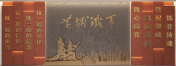 ㎡32.40 2定制电镀不锈钢立体字
消防铁军：尺寸580mm*580mm；数量4个字
四铁精神1：尺寸320mm*320mm；数量16个字
四铁精神2：尺寸270mm*270mm；数量24个字个44.00 二序厅-领袖关怀、前言、队旗区文化设计方案及布展实施安装设施清单序厅-领袖关怀、前言、队旗区文化设计方案及布展实施安装设施清单序厅-领袖关怀、前言、队旗区文化设计方案及布展实施安装设施清单序厅-领袖关怀、前言、队旗区文化设计方案及布展实施安装设施清单1地面米白色地胶
1、2mm厚PVC地胶
2、地胶板专用胶水
3、3mm自流平层
4、1:3干硬性水泥砂浆找平，厚度80mm以内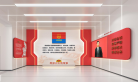 ㎡24.50 2浅灰色地胶线条
1、2mm厚地胶，20mm宽以内
2、3mm自流平层
3、1:3干硬性水泥砂浆找平厚度80mm以内m24.90 3乳胶漆天花
1、轻钢龙骨
2、单层9mm阻燃夹板+单层9.5mm石膏板
3、乳胶漆天花
4、一底两面，满刮腻子2遍㎡24.50 4软膜天花
1、轻钢龙骨
2、双层9mm阻燃夹板
3、软膜+内部喷漆
4、按投影面积计算㎡3.36 5白色乳胶漆墙面
1、轻钢龙骨
2、单层12mm阻燃夹板+单层12mm石膏板
3、白色乳胶漆墙面
4、一底两面，满刮腻子2遍
5、按投影面积计算㎡23.39 6红色油漆墙面
1、轻钢龙骨
2、单层12mm阻燃夹板+单层12mm石膏板
3、红色油漆墙面
4、按投影面积计算㎡26.40 7设备包边
1、1.2mm黑色拉丝不锈钢包边300mm以内
2、激光切割，四周创槽折边
3、专用粘接剂m6.03 8踢脚线
1、黑色拉丝不锈钢踢脚线，50mm高
2、夹板基层m14.35 9定制造型台
1、2600*900*（600/360）mm
2、淡黄色砂岩
3、40*40mm镀锌方通骨架
4、含石材磨边、切角，暗藏灯带
5、具体做法详见图纸个1.00 10电动感应门
1、2570*2950m
2、含门禁一体化显示屏、门禁按钮等
3、具体做法详见图纸㎡7.58 11定制亚克力字体、宣绒布、定制亚克力发光地图
墙1：电镀不锈钢立体字背发光24个字
墙2：宣绒布3500mm*6000mm；定制亚克力立体字背发光消防誓词82个字；定制队旗1200mm*1000mm；
墙3：宣绒布1400mm*2000mm；标题电镀不锈钢立体字背发光2个字
造型台：定制红色电镀不锈钢立体字㎡23.80 121.85寸触控一体化显示屏
2.显示比例：16:9
3.物理分辨率：1920*1080（FHD）；
4.触摸技术：电容触摸技术，10点触控；
5.配置要求：i7/8G/125G
6.电源要求：220V~50/60Hz
7.防眩光处理台1.00 13定制专业安装液压伸缩支架，根据设计效果选型套1.00 14制作形式:实景素材剪辑+科技特效包装+镜头调色+镜头合成+脚本创作+专业配音+素材版权购买
展示形式:85寸一体化显示屏循环播放
展示播放习主席讲话照片，以及未来内容更新。套1.00 三历史沿革区文化设计方案及布展实施安装设施清单历史沿革区文化设计方案及布展实施安装设施清单历史沿革区文化设计方案及布展实施安装设施清单历史沿革区文化设计方案及布展实施安装设施清单1地面米白色地胶
1、2mm厚PVC地胶
2、地胶板专用胶水
3、3mm自流平层
4、1:3干硬性水泥砂浆找平，厚度80mm以内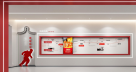 ㎡19.64 2地面浅红色地胶
1、2mm厚PVC地胶
2、地胶板专用胶水
3、3mm自流平层
4、1:3干硬性水泥砂浆找平，厚度80mm以内㎡15.21 3乳胶漆天花
1、轻钢龙骨
2、单层9mm阻燃夹板+单层9.5mm石膏板
3、乳胶漆天花
4、一底两面，满刮腻子2遍㎡34.85 4白色乳胶漆墙面
1、轻钢龙骨
2、单层12mm阻燃夹板+单层12mm石膏板
3、白色乳胶漆墙面
4、一底两面，满刮腻子2遍
5、按投影面积计算㎡14.52 5红色油漆墙面
1、轻钢龙骨
2、单层12mm阻燃夹板+单层12mm石膏板
3、红色油漆墙面
4、按投影面积计算㎡12.60 6造型玻璃
1、10mm透明钢化玻璃
2、100mm厚定制岭南造型，面喷金属漆
3、黑色拉丝不锈钢底部包边㎡3.72 7踢脚线
1、黑色拉丝不锈钢踢脚线，50mm高
2、夹板基层m7.84 8宣绒布底图尺寸：1400mm*6700mm；
定制电镀不锈钢立体字背发光+亚克力立体字背发光标题字：4个字+拼音(单字135mm*135mm)
定制立体人体剪影+侧发光㎡10.00 91.55寸触控一体化显示屏
2.显示比例：16:9
3.物理分辨率：1920*1080（FHD）
4.触摸技术：电容触摸技术，10点触控
5.配置要求：i7/8G/125G
6.电源要求：220V~50/60Hz
7.防眩光处理台1.00 10定制滑轨m14.00 11媒介为:55寸滑轨屏
通设计内容：过点击屏幕，动态呈现相应图文/视频内容，便于后期内容更新的同时提升触控交互性。
可实现数字内容与交互动画相互切换及无人操作时自动跳转循环播放指定的数字内容
根据内容和设计定制程序
此为定制开发交互滑轨屏软件，展示黄埔消防救援大队的发展历程，通过软件可实现滑轨屏自动向前和向后滑动，自动展示发展历程内容，整个滑轨有20个交互点位，每落到一个点位可点击屏幕展开阅览当年节点下大队的发展大事记、支撑图片的播放、放大缩小、视频的播放等套1.00 12制作形式:素材+二维+特效包装；实景素材剪辑+科技特效包装+镜头调色+镜头合成+脚本创作+专业配音
展示形式:滑轨屏
展示黄埔和萝岗消防队的历史沿革内容；设计制作消防大队发展历程重大年份下的图文和素材动画剪辑，2张图/年份，老黄埔消防大队+萝岗消防大队内容的制作套1.00 四首长关怀区文化设计方案及布展实施安装设施清单首长关怀区文化设计方案及布展实施安装设施清单首长关怀区文化设计方案及布展实施安装设施清单首长关怀区文化设计方案及布展实施安装设施清单1白色乳胶漆墙面
1、轻钢龙骨
2、单层12mm阻燃夹板+单层12mm石膏板
3、白色乳胶漆墙面
4、一底两面，满刮腻子2遍
5、按投影面积计算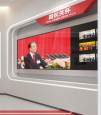 ㎡17.00 2红色油漆造型墙面
1、轻钢龙骨
2、单层12mm阻燃夹板+单层12mm石膏板
3、红色油漆墙面
4、按投影面积计算（255*2+100mm）㎡0.33 3灰色乳胶漆墙面
1、轻钢龙骨
2、单层12mm阻燃夹板+单层12mm石膏板
3、灰色油漆墙面
4、按投影面积计算㎡2.48 4设备包边
1、1.2mm黑色拉丝不锈钢包边200mm以内
2、激光切割，四周创槽折边
3、专用粘接剂m6.03 5造型玻璃
1、10mm透明钢化玻璃
2、100mm厚定制岭南造型，面喷金属漆
3、黑色拉丝不锈钢底部包边㎡3.72 6踢脚线
1、黑色拉丝不锈钢踢脚线，50mm高
2、夹板基层m5.19 7定制不锈钢烤漆UV背发光灯箱尺寸：1880mm*1040mm；
定制亚克力立体字背发光标题字：4个字+拼音(单字135mm*135mm)㎡2.00 81.85寸触控一体化显示屏
2.显示比例：16:9
3.物理分辨率：1920*1080（FHD）；
4.触摸技术：电容触摸技术，10点触控；
5.配置要求：i7/8G/125G
6.电源要求：220V~50/60Hz
7.防眩光处理台1.00 91.定制专业安装液压伸缩支架，根据设计效果选型套1.00 10媒介为:85寸触控一体化显示屏
通设计内容：过点击屏幕，动态呈现相应图文/视频内容，便于后期内容更新的同时提升触控交互性。
可实现数字内容与交互动画相互切换及无人操作时自动跳转循环播放指定的数字内容
根据内容和设计定制程序
此为定制开发触控屏交互软件，通过点击屏幕实现领导关怀内容模块下内容的自由查询展示，或者无人操控时自动滚动播放，包含交互UI界面的设计，程序的交互，并预留开放式端口，用于后期内容更新使用套1.00 11制作形式:剪辑+特效包装，包含领导关怀相关素材剪辑成完整视频、包装照片素材、将照片归类制作成脚本，形成展示性动画
展示形式:85寸触控一体化显示屏循环播放
展示对其他领导关怀的照片进行动态的展示，可触控，图文就会放大，显示更多的内容介绍套1.00 五大合照区文化设计方案及布展实施安装设施清单大合照区文化设计方案及布展实施安装设施清单大合照区文化设计方案及布展实施安装设施清单大合照区文化设计方案及布展实施安装设施清单1白色乳胶漆墙面
1、轻钢龙骨
2、单层12mm阻燃夹板+单层12mm石膏板
3、白色乳胶漆墙面
4、一底两面，满刮腻子2遍
5、按投影面积计算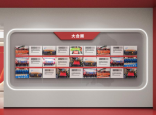 ㎡6.96 2红色油漆造型墙面
1、轻钢龙骨
2、单层12mm阻燃夹板+单层12mm石膏板
3、红色油漆墙面
4、按投影面积计算（250+150mm）㎡0.32 3灰色乳胶漆墙面
1、轻钢龙骨
2、单层12mm阻燃夹板+单层12mm石膏板
3、灰色油漆墙面
4、按投影面积计算㎡7.74 4设备包边
1、1.2mm黑色拉丝不锈钢包边200mm以内
2、激光切割，四周创槽折边
3、专用粘接剂m3.00 5踢脚线
1、黑色拉丝不锈钢踢脚线，50mm高
2、夹板基层m4.90 6宣绒布背景尺寸：4600mm*2000mm；
定制亚克力立体字背发光标题字：3个字+拼音(单字135mm*135mm)
定制亚克力照片：25个，尺寸430mm*320mm㎡12.64 71.19寸触控屏
2.显示比例：16:9
3.物理分辨率：1920*1080（FHD）；
4.触摸技术：电容触摸技术，10点触控；
5.配置要求：i7/8G/125G
6.电源要求：220V~50/60Hz台2.00 81.定制专业安装液压伸缩支架，根据设计效果选型套2.00 9制作形式:剪辑+特效包装
展示形式:21.5触控屏*2循环播放
播放消防队的大合照照片，主要用于未来照片扩充，可触控套2.00 六历任主官区区文化设计方案及布展实施安装设施清单历任主官区区文化设计方案及布展实施安装设施清单历任主官区区文化设计方案及布展实施安装设施清单历任主官区区文化设计方案及布展实施安装设施清单1红色油漆墙面
1、轻钢龙骨
2、单层12mm阻燃夹板+单层12mm石膏板
3、红色油漆墙面
4、按投影面积计算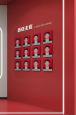 ㎡6.00 2踢脚线
1、黑色拉丝不锈钢踢脚线，50mm高
2、夹板基层m2.00 3定制不锈钢金属亚克力立体放光标题字：4个字+拼音(单字135mm*135mm)
定制亚克力照片：12个，尺寸250mm*320mm㎡8.00 七对党忠诚+纪律严明区文化设计方案及布展实施安装设施清单对党忠诚+纪律严明区文化设计方案及布展实施安装设施清单对党忠诚+纪律严明区文化设计方案及布展实施安装设施清单对党忠诚+纪律严明区文化设计方案及布展实施安装设施清单1地面米白色地胶
1、2mm厚PVC地胶
2、地胶板专用胶水
3、3mm自流平层
4、1:3干硬性水泥砂浆找平，厚度80mm以内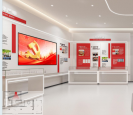 ㎡56.19 2浅灰色地胶图形
1、2mm厚地胶
2、5mm自流平层
3、1:3干硬性水泥砂浆找平厚度80mm以内㎡9.63 3乳胶漆天花
1、轻钢龙骨
2、单层9mm阻燃夹板+单层9.5mm石膏板
3、乳胶漆天花
4、一底两面，满刮腻子2遍㎡55.50 4软膜天花
1、轻钢龙骨
2、双层9mm阻燃夹板
3、软膜+内部喷漆
4、按投影面积计算㎡10.32 5弧形软膜天花收边100mm宽
1、木龙骨
2、双层9mm阻燃夹板+单层9.5mm石膏板
3、面刷白色乳胶漆
4、一底两面，满刮腻子2遍m11.70 6白色乳胶漆墙面
1、轻钢龙骨
2、单层12mm阻燃夹板+单层12mm石膏板
3、白色乳胶漆墙面
4、一底两面，满刮腻子2遍
5、按投影面积计算㎡25.05 7红色油漆墙面
1、轻钢龙骨
2、单层12mm阻燃夹板+单层12mm石膏板
3、红色油漆墙面
4、按投影面积计算㎡16.72 8设备包边
1、1.2mm黑色拉丝不锈钢包边200mm以内
2、激光切割，四周创槽折边
3、专用粘接剂m6.03 9踢脚线
1、黑色拉丝不锈钢踢脚线，50mm高
2、夹板基层m9.80 10定制展台
1、1400*500*1100mm*3个
2、40*40mm镀锌角管框架、夹板基层
3.白色烤漆板饰面、5mm厚钢化玻璃罩，含柔性灯带
4.具体做法详见图纸m4.20 11宣绒布背景尺寸：8000mm*1800mm；
定制不锈钢烤漆UV背发光灯箱尺寸：1080mm*1870mm
定制亚克力立体字背发光标题字：8个字+拼音(单字135mm*135mm)
定制亚克力图片：15个，尺寸300mm*360mm㎡30.60 121.85寸触控一体化显示屏
2.显示比例：16:9
3.物理分辨率：1920*1080（FHD）；
4.触摸技术：电容触摸技术，10点触控；
5.配置要求：i7/8G/125G
6.电源要求：220V~50/60Hz
7.防眩光处理台1.00 131.定制专业安装液压伸缩支架，根据设计效果选型套1.00 14媒介为:85寸触控一体化显示屏
通设计内容：过点击屏幕，动态呈现相应图文/视频内容，便于后期内容更新的同时提升触控交互性。
可实现数字内容与交互动画相互切换及无人操作时自动跳转循环播放指定的数字内容
根据内容和设计定制程序
此为定制开发触控屏交互软件，通过点击屏幕实现对党忠诚+纪律严明区内容模块下内容的自由查询展示，或者无人操控时自动滚动播放，包含交互UI界面的设计，程序的交互，并预留开放式端口，用于后期内容更新使用套1.00 15制作形式:剪辑+特效包装，包含2大模块内容（对党忠诚+纪律严明）相关素材剪辑成完整视频、包装照片素材、将照片归类制作成脚本，形成展示性动画
展示形式:85寸触控一体化显示屏循环播放
图文和视频内容套1.00 八赴汤蹈火区文化设计方案及布展实施安装设施清单赴汤蹈火区文化设计方案及布展实施安装设施清单赴汤蹈火区文化设计方案及布展实施安装设施清单赴汤蹈火区文化设计方案及布展实施安装设施清单1白色乳胶漆墙面
1、轻钢龙骨
2、单层12mm阻燃夹板+单层12mm石膏板
3、白色乳胶漆墙面
4、一底两面，满刮腻子2遍
5、按投影面积计算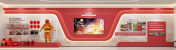 ㎡34.28 2红色油漆墙面
1、轻钢龙骨
2、单层12mm阻燃夹板+单层12mm石膏板
3、红色油漆墙面
4、按投影面积计算㎡2.18 3设备包边
1、1.2mm黑色拉丝不锈钢包边200mm以内
2、激光切割，四周创槽折边
3、专用粘接剂m7.07 4踢脚线
1、黑色拉丝不锈钢踢脚线，50mm高
2、夹板基层m11.76 5定制异型地台造型
1、3830*400*400mm
2、40*40mm镀锌方管骨架+木工板基层
3、红色烤漆板饰面，含暗藏灯带
4、具体做法详见图纸m7.66 6宣绒布背景尺寸：12600mm*3400mm；
定制亚克力立体字背发光标题字：4个字+拼音(单字135mm*135mm)
定制亚克力图片：15个，尺寸300mm*360mm㎡43.00 71.100寸液晶显示屏
2.显示比例：16:9
3.物理分辨率：1920*1080（FHD）；
4.电源要求：220V~50/60Hz
5.防眩光处理台1.00 81.定制专业安装液压伸缩支架，根据设计效果选型套1.00 9KVM视频传输器
1.采用数字无压缩传输，支持音频格式DTS/HD/Dolby-tureHD/LPCM7.1/DTS/Dolby-AC3/DSD
2.支持多种分辨率1080p/1080i/720p/720i/576p/576i/480p/480i最高支持4K×2K
3.支持接入插入交换机使用，支持POE供电模式选项
4.兼容DVI，VGA , HDMI视频信号
5.可支持接入机架，集中管理供电
6.传输距离≥70M套1 101.处理器：I7，十代
2.内存：16G
3.依据功能需求匹配专业显卡
4.操作系统：专业版\企业版 Windows 10台1.00 111、采用6.5英寸高保真长冲程大动态同轴扬声器和精密设计的专业音频驱动模组。
2、采用高强度精密数控一体成型防火阻燃全钢箱体。
3、采用对称式双导向设计，配置2个深度为76毫米、宽度为72毫米的倒相管。
4、额定功率（AES)：120W；最大功率：480W
5、配备吊挂装置支持直接吊挂安装。只2.00 121、数字音频功率放大器，额定功率2*300W/8欧。
2、四核专业工程音频DSP处理器，支持不低于48KHz采样率和24bit数模及模数转换
3、全中文彩屏操作界面
4、具备自动声反馈抑制处理系统有效抑制啸叫
5、所有音乐输入和输出通道均配置数字DSP处理系统，均配置多点数字参量均衡、压限、延时等调整。台1.00 13制作形式:剪辑+三维+素材+特效包装
展示形式:100寸显示屏+循环播放
用于播放消防队重大救援视频，或者宣传片内容
制作黄埔消防救援大队的救援宣传片3分钟，包含消防大队拍摄、预演运镜、素材包装、合成、镜头调色、素材版权购买、脚本创作、旁白配音、成片配乐等制作工作分钟3.00 九黄埔消防站点分布区文化设计方案及布展实施安装设施清单黄埔消防站点分布区文化设计方案及布展实施安装设施清单黄埔消防站点分布区文化设计方案及布展实施安装设施清单黄埔消防站点分布区文化设计方案及布展实施安装设施清单1黑色镜面不锈钢墙面
1、轻钢龙骨
2、双层9mm阻燃夹板
3、黑色镜面不锈钢墙面
4、按投影面积计算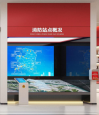 ㎡6.46 2红色油漆墙面
1、轻钢龙骨
2、单层12mm阻燃夹板+单层12mm石膏板
3、红色油漆墙面
4、按投影面积计算㎡8.32 3设备包边
1、1.2mm黑色拉丝不锈钢包边200mm以内
2、激光切割，四周创槽折边
3、专用粘接剂m6.90 4踢脚线
1、黑色拉丝不锈钢踢脚线，50mm高
2、夹板基层m2.60 5定制造型盒子个1.00 6定制亚克力立体字背发光标题字：6个字+拼音(单字135mm*135mm)㎡8.00 71.98液晶显示屏
2.显示比例：16:9
3.物理分辨率：1920*1080（FHD）；
4.电源要求：220V~50/60Hz
5.防眩光处理台1.00 81.定制专业安装液压伸缩支架，根据设计效果选型套1.00 9KVM视频传输器
1.采用数字无压缩传输，支持音频格式DTS/HD/Dolby-tureHD/LPCM7.1/DTS/Dolby-AC3/DSD
2.支持多种分辨率1080p/1080i/720p/720i/576p/576i/480p/480i最高支持4K×2K
3.支持接入插入交换机使用，支持POE供电模式选项
4.兼容DVI，VGA , HDMI视频信号
5.可支持接入机架，集中管理供电
6.传输距离≥70M套1 101.处理器：I7，十代
2.内存：16G
3.依据功能需求匹配专业显卡
4.操作系统：专业版\企业版 Windows 10台1111.13.3寸触控一体化显示屏
2.显示比例：16:9
3.物理分辨率：1920*1080（FHD）
4.触摸技术：电容触摸技术，10点触控
5.配置要求：i7/8G/125G
6.电源要求：220V~50/60Hz台1 12定制控制台台1 13定制光电联动实体沙盘（1250*2410mm）
1、建筑主体采用高密度白色ABS胶板+亚克力写实制作。手工无缝拼接技术粘接，确保尺寸精确、线条流畅无明显拼接；
2、景观整体色彩根据建筑外立面颜色及项目整体色调定制；配以灯光展现；采用多层次制作工艺，体现一处一景效果，树木形式多种多样，颜色搭配舒适；
3、水系采用AB仿真水、进口水纹玻璃，底部水景营造，中层进口水纹玻璃，表层浇筑仿真水胶并从底部设置LED灯光流动效果，重点营造出波光粼粼的水景；
4、路网：采用UV喷绘技术制作路面、阶石均通过电脑雕刻制作，通过绿化带、路边树木、路标等设置，使其造型逼真。通过灯光形态、色彩的设置，增强模型的动感。
5、模型灯光系统设置为灯编程自控开关装置。直观展现项目工作的整个流程，精细制作沙盘上的每项内容；
6、底盘采用钢结构骨架；
7、重点表达核心范围内容，周边环境表达要素范围可根据比例适当缩放；个1.00 141、采用6.5英寸高保真长冲程大动态同轴扬声器和精密设计的专业音频驱动模组。
2、采用高强度精密数控一体成型防火阻燃全钢箱体。
3、采用对称式双导向设计，配置2个深度为76毫米、宽度为72毫米的倒相管。
4、额定功率（AES)：120W；最大功率：480W
5、配备吊挂装置支持直接吊挂安装。只2.00 151、数字音频功率放大器，额定功率2*300W/8欧。
2、四核专业工程音频DSP处理器，支持不低于48KHz采样率和24bit数模及模数转换
3、全中文彩屏操作界面
4、具备自动声反馈抑制处理系统有效抑制啸叫
5、所有音乐输入和输出通道均配置数字DSP处理系统，均配置多点数字参量均衡、压限、延时等调整。台1.00 16媒介为:98寸显示屏+13.3寸触控一体化显示屏+地图沙盘
通设计内容：过点击屏幕，动态呈现相应图文/视频内容，便于后期内容更新的同时提升触控交互性。
可实现数字内容与交互动画相互切换及无人操作时自动跳转循环播放指定的数字内容
根据内容和设计定制程序
14寸控制台结合地图沙盘与显示屏联动，通过交互程序放大缩小黄埔区，控制台选择黄埔其中的一个分队的按钮，然后地图沙盘上则亮起其所在的区位，然后大屏上则显示其相关的详细内容，和数据，如有多少的重大出警，什么时候进行重大安全隐患排查等各分队的详细数据内容套1.00 17制作形式:二维+三维+素材+特效包装
展示形式:98寸显示屏+13.3寸触控一体化显示屏+地图沙盘
14寸控制台结合地图沙盘与显示屏联动，控制台选择黄埔其中的一个分队的按钮，然后地图沙盘上则亮起其所在的区位，然后大屏上则显示其相关的详细内容，和数据，如有多少的重大出警，什么时候进行重大安全隐患排查等各分队的详细数据内容
根据上述功能展示，三维建模广州城市背景底图、黄埔区地图、黄埔地标建筑，在三维城市场景上二维动画形式标记消防队站点分部、各消防队介绍的图文设计与制作，内容策划、提炼包装，脚本创作套1.00 十竭诚为民队区文化设计方案及布展实施安装设施清单竭诚为民队区文化设计方案及布展实施安装设施清单竭诚为民队区文化设计方案及布展实施安装设施清单竭诚为民队区文化设计方案及布展实施安装设施清单1白色乳胶漆墙面
1、轻钢龙骨
2、单层12mm阻燃夹板+单层12mm石膏板
3、白色乳胶漆墙面
4、一底两面，满刮腻子2遍
5、按投影面积计算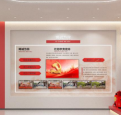 ㎡13.28 2设备包边
1、1.2mm黑色拉丝不锈钢包边200mm以内
2、激光切割，四周创槽折边
3、专用粘接剂m4.06 3踢脚线
1、黑色拉丝不锈钢踢脚线，50mm高
2、夹板基层m4.59 4宣绒布背景尺寸：4000mm*3000mm；
定制亚克力立体字背发光标题字：4个字+拼音(单字135mm*135mm)
定制亚克力图片：6个，尺寸310mm*530mm㎡12.00 51.55寸触控一体化显示屏
2.显示比例：16:9
3.物理分辨率：1920*1080（FHD）
4.触摸技术：电容触摸技术，10点触控
5.配置要求：i7/8G/125G
6.电源要求：220V~50/60Hz
7.防眩光处理台1.00 61.定制专业安装液压伸缩支架，根据设计效果选型套1.00 7媒介为:55寸触控一体化显示屏
通设计内容：过点击屏幕，动态呈现相应图文/视频内容，便于后期内容更新的同时提升触控交互性。
可实现数字内容与交互动画相互切换及无人操作时自动跳转循环播放指定的数字内容
根据内容和设计定制程序
此为定制开发触控屏交互软件，通过点击屏幕实现竭诚为民内容模块下内容的自由查询展示，或者无人操控时自动滚动播放，包含交互UI界面的设计，程序的交互，并预留开放式端口，用于后期内容更新使用套1.00 8制作形式:剪辑+特效包装，包含竭诚为民相关素材剪辑成完整视频、包装照片素材、将照片归类制作成脚本，形成展示性动画
展示形式:55寸触控一体化显示屏循环播放/中控切换
竭诚为民版块的图文和视频内容套1.00 十一荣誉区文化设计方案及布展实施安装设施清单荣誉区文化设计方案及布展实施安装设施清单荣誉区文化设计方案及布展实施安装设施清单荣誉区文化设计方案及布展实施安装设施清单1地面米白色地胶
1、2mm厚PVC地胶
2、地胶板专用胶水
3、3mm自流平层
4、1:3干硬性水泥砂浆找平，厚度80mm以内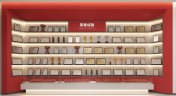 ㎡21.00 2地面浅灰地胶
1、2mm厚PVC地胶
2、地胶板专用胶水
3、3mm自流平层
4、1:3干硬性水泥砂浆找平，厚度80mm以内㎡9.40 3乳胶漆天花
1、轻钢龙骨
2、单层9mm阻燃夹板+单层9.5mm石膏板
3、乳胶漆天花
4、一底两面，满刮腻子2遍㎡30.40 4白色乳胶漆墙面
1、轻钢龙骨
2、单层12mm阻燃夹板+单层12mm石膏板
3、白色乳胶漆墙面
4、一底两面，满刮腻子2遍
5、按投影面积计算㎡15.00 5红色油漆墙面
1、轻钢龙骨
2、单层12mm阻燃夹板+单层12mm石膏板
3、红色油漆墙面
4、按投影面积计算㎡0.66 6踢脚线
1、黑色拉丝不锈钢踢脚线，50mm高
2、夹板基层m5.80 7定制不锈钢展台架
1、定制20mm厚黑色拉丝不锈钢展台架子，330mm宽
2、按正立面投影面积计算㎡13.00 8定制造型展台（含抽屉）
1、4600*650*600mm
2、40*40mm镀锌角管框架、夹板基层
3.白色烤漆板饰面、8mm厚钢化玻璃罩，含柔性灯带
4.抽屉（含静音滑轨）
5.具体做法详见图纸具体做法详见图纸m4.60 9定制亚克力立体字背发光标题字：4个字+拼音(单字135mm*135mm)㎡0.66 十二先进典型区文化设计方案及布展实施安装设施清单先进典型区文化设计方案及布展实施安装设施清单先进典型区文化设计方案及布展实施安装设施清单先进典型区文化设计方案及布展实施安装设施清单1白色实木格栅
1、20mm间距
2、20*20mm㎡0.95 2白色乳胶漆墙面
1、轻钢龙骨
2、单层12mm阻燃夹板+单层12mm石膏板
3、白色乳胶漆墙面
4、一底两面，满刮腻子2遍
5、按投影面积计算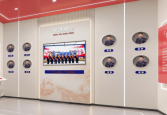 ㎡30.33 3设备包边
1、1.2mm黑色拉丝不锈钢包边200mm以内
2、激光切割，四周创槽折边
3、专用粘接剂m4.06 4踢脚线
1、黑色拉丝不锈钢踢脚线，50mm高
2、夹板基层m7.49 5宣绒布背景尺寸：2400mm*1500mm；
定制电镀不锈钢立体字背发光标题字：4个字+拼音(单字135mm*135mm)
定制亚克力图片：圆形8个，直径尺寸330mm㎡15.00 61.55寸触控一体化显示屏
2.显示比例：16:9
3.物理分辨率：1920*1080（FHD）
4.触摸技术：电容触摸技术，10点触控
5.配置要求：i7/8G/125G
6.电源要求：220V~50/60Hz
7.防眩光处理台1.00 71.定制专业安装液压伸缩支架，根据设计效果选型套1.00 8媒介为:55寸触控一体化显示屏
通设计内容：过点击屏幕，动态呈现相应图文/视频内容，便于后期内容更新的同时提升触控交互性。
可实现数字内容与交互动画相互切换及无人操作时自动跳转循环播放指定的数字内容
根据内容和设计定制程序
此为定制开发触控屏交互软件，通过点击屏幕实现先进典型内容模块下内容的自由查询展示，或者无人操控时自动滚动播放，包含交互UI界面的设计，程序的交互，并预留开放式端口，用于后期内容更新使用套1.00 9制作形式:剪辑+特效包装；包含竭诚为民相关素材剪辑成完整视频、包装照片素材、将照片归类制作成脚本，形成展示性动画
展示形式:55寸触控一体化显示屏循环播放
可以查询消防队的先进集体以及先进典型个人的详细信息，也可以以滚动式的自动播放。套1.00 十三留言台区设计方案及布展实施安装设施清单留言台区设计方案及布展实施安装设施清单留言台区设计方案及布展实施安装设施清单留言台区设计方案及布展实施安装设施清单1红色油漆墙面
1、轻钢龙骨
2、单层12mm阻燃夹板+单层12mm石膏板
3、红色油漆墙面
4、按投影面积计算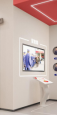 ㎡7.13 2设备包边
1、1.2mm黑色拉丝不锈钢包边200mm以内
2、激光切割，四周创槽折边
3、专用粘接剂m4.06 3踢脚线
1、黑色拉丝不锈钢踢脚线，50mm高
2、夹板基层m2.30 4定制亚克力立体字背发光标题字：3个字(单字135mm*135mm)㎡7.00 51.55寸触控一体化显示屏
2.显示比例：16:9
3.物理分辨率：1920*1080（FHD）
4.触摸技术：电容触摸技术，10点触控
5.配置要求：i7/8G/125G
6.电源要求：220V~50/60Hz
7.防眩光处理台1.00 61.签字屏1920*1080
2.触摸技术：电容触摸技术
3.配置要求：i7/8G/125G
4.电源要求：220V~50/60Hz台1.00 71.定制专业安装液压伸缩支架，根据设计效果选型套1.00 8媒介为:55寸播放一体化显示屏+签字屏
设计内容:通设计内容：通过在屏幕上交互，签名留下寄语
此为定制开发签字交互软件，通过在签字屏幕上签名留下寄语，同时联动墙面播放屏，滚动播放所有过往来访者的签名，或者无人操控时自动滚动播放，包含交互UI界面的设计，程序的交互，并预留开放式端口，用于后期内容更新使用套1.00 9制作形式：二维+三维+素材+特效包装
展示形式:55寸一体化显示屏，签名页面+领导题词滚动播放+UI界面
签名留言的功能，给参观观众们可以写下自己的留言和祝福套1.00 十四拆除部分拆除部分拆除部分拆除部分1拆除墙体
1、原部分墙体保护性拆除
2、具体部分详见图纸m³45.76 十五措施费措施费措施费措施费1垃圾清理及外运m³60.00 2安全文明施工费项1.00 3开荒保洁㎡160.00 4综合脚手架㎡160.00 十六设备间设备间设备间设备间1防静电地板600*600mm㎡3.20 2乳胶漆天花
1、轻钢龙骨
2、单层9mm阻燃夹板+单层9.5mm石膏板
3、乳胶漆天花
4、一底两面，满刮腻子2遍㎡3.20 3乳胶漆墙面
1、一底两面，满刮腻子2遍㎡20.75 4踢脚线
1、黑色拉丝不锈钢踢脚线，50mm高
2、夹板基层m6.46 5木饰面门
1、木饰面单开门及门套线
2、含门锁、合页等五金㎡1.76 61.名称:配电箱1ZAP
2.安装方式:成套明装
3.配电箱尺寸：850X600X200，其他详见系统图
4.该价格内不含控制模块、网关台1.00 71.名称:配电箱1ZAP-zm
2.安装方式:成套明装
3.配电箱尺寸：850X850X200，其他详见系统图
4.该价格内不含控制模块、网关台1.00 81.名称:配电箱1ZAP-cz
2.安装方式:成套明装
3.配电箱尺寸：600X600X200，其他详见系统图
4.该价格内不含控制模块、网关台1.00 9接线端子箱,端子箱尺寸：400X400X200台1.00 10路由器
Wan口数量（千兆）：1
WAN接入口\LAN输出口：千兆网口
LAN接口数量（千兆）：4
内置AC功能\f防火墙：支持
支持IPv6：支持IPv6
处理器核数：双核台1.00 11POE交换机
1、TL-SG2226PE
2、金属外壳材质
3、可拓展电源
3、24口
5、OOE 供电台1.00 12无线AP
1200双频无线吸顶AP，支持POE供电/DC供电台5.00 13AC控制器
自动发现并统一管理AP，最多可管理100个AP
多种网络优化功能，保障上网体验
统一配置无线网络，支持SSID与Tag VLAN映射
支持短信认证、Web认证、远程Post认证等丰富的接入认证方式台1.00 14机柜
42U图腾机柜，尺寸：600×800×2055台1.00 1523.8英寸显示器，分辨率：1600*900台1.00 16中控主机
戴尔 V3910 I7-12700 16G 256G 2G独显台1.00 178口 485/232/422转以太网modbus工业级串口服务器台1.00 18无线鼠标键盘套装套1.00 19网络智能电源时序器
1、全彩中文晶智能显示屏幕，可实时显示当前电压、日期时间、通道开关状态；
2、自动定时开关机功能。可根据用户自行设定的日期时间定时自动开关机，无需人工开启和关闭；
3、8路时序电源通道输出，每一路均可以自由设置延时开启和关闭的时间，设置时间范围为0-999秒。
4、本机可以存储10组用户自定义场景模式，十分方便现场管理和使用；
5、支持多台设备级联顺序控制，级联自动检测及设置；
5、配置RS232串口，支持外部中央控制设备控制；
6、可实现远程集中控制，每台设备自带设备编码ID检测和设置；
7、支持面板Lock锁定功能，防止人为误操作；
8、每台设备自带ID设置和检测，可实现远程集中控制；
9、欠压、超压检测及报警。
10、宽电压范围兼容~90V-250V；
11、总功率6600W，单路最大功率2500W。
12、配置1路RS232控制接口和1路LAN接口以及1路RJ45接口，方便本地中控控制或者远程网络控制。台1.00 20智能网关主机
Etron-Net总线、自动识别在线设备，自动检测设备故障台1.00 21强电控制电源模块
直流输出电压：24V；输出电流范围:0-2.5A台1.00 228路16A控制模块台4.00 23平板 11英寸 8+256GB WiFi/WLAN台1.00 24机柜网线跳线、视频传输跳线、串口控制线、各类转接线、各类转接头、水晶头、保护膜、埋线架、扎带、永久性标签、机柜排插、机柜层板、大功率三插头、网线、音响线等，网线1220m 音响线96米批1.00 十七黄埔消防救援大队荣誉室建设文化布展电路布置安装实施黄埔消防救援大队荣誉室建设文化布展电路布置安装实施黄埔消防救援大队荣誉室建设文化布展电路布置安装实施黄埔消防救援大队荣誉室建设文化布展电路布置安装实施11.名称：200*100镀锌金属桥架
2.钢支架及支架刷防锈漆综合考虑m38.54 21.名称：电缆
2.规格：WDZA-YJY-5*10
3.敷设方式综合考虑
4.其他内容详见设计图纸m11.59 31.名称：电缆
2.规格：WDZA-YJY-5*16
3.敷设方式综合考虑
4.其他内容详见设计图纸m12.35 41.名称：电缆
2.规格：WDZA-YJY-4*25+1*16
3.敷设方式综合考虑
4.其他内容详见设计图纸m15.75 5SC100配管m9.60 61.名称：电力电缆头
2.规格：铜芯电力电缆终端头(截面mm2以下) 75
3.其他内容详见设计图纸个2.00 71.名称：电力电缆头
2.规格：铜芯电力电缆终端头(截面mm2以下) 16
3.其他内容详见设计图纸个4.00 81.铜芯电线WDZB-BYJ-4
2.敷设方式综合考虑
3.其他内容详见设计图纸m1442.27 9配线
1.铜芯电线WDZB-BYJ-2.5
2.敷设方式综合考虑
3.其他内容详见设计图纸m2216.45 101.JDG20电线管
2.敷设方式综合考虑
3.其他内容详见设计图纸m175.46 111.JDG25电线管
2.敷设方式综合考虑
3.其他内容详见设计图纸m187.31 121.1kV以下交流供电系统调试
2.其他内容详见设计图纸及招标文件系统1.00 131.名称：筒灯
2.规格：12w 36°4500k 暖光
3.天花嵌入安装
4.其他内容详见设计图纸套52.00 141.名称：灯带
2.规格：设计选样
3.嵌入安装
4.其他内容详见设计图纸m303.05 151.名称：平板灯300*300mm
2.规格：设计选样
3.天花嵌入安装
4.其他内容详见设计图纸套1.00 161.名称:安全型五孔插座
2.规格：250V 10A防护型
3.其他内容详见设计图纸个22.00 171.名称:安全型地面插座
2.规格：250V 10A防护型
3.地面安装
4.其他内容详见设计图纸个2.00 181.名称:双联单控开关
2.规格：250V 10A防护型 
3.墙壁暗装底边据地1.3m
4.其他内容详见设计图纸个1.00 十八中控系统中控系统中控系统中控系统1定制化程序逻辑交互，使用scoket通讯原理，UDP协议，更快速高效的发送指令与中控服务器终端通讯，以实现智能化集中控制套1.00 2定制化服务器终端，中控终端指令接收，使用scoket通讯原理，UDP协议，更快速高效的接收中控客户端指令，并转成十六进制分发给所有展项控制，可实现集中便捷控制所有设备一键开关机、分展项联动开关机、单独开关机，照明灯具一键开关、分展项联动开关、单独开关套1.00 3所有展项服务器终端内嵌入一套接收控制端系统，接收服务终端指令，可集中便捷调节展项端系统音量大小，切换播放状态，以及其他定制化交互程序嵌入联通进行演示操控套1.00 十九系统集成费项1.00 项目编号：YXGL24GZ18075项目名称：广东省广州市黄埔区消防救援大队2024年消防队史馆文化布展项目投 标 文 件口 正本口 副本口 单独密封资料投标人名称：（盖单位章）投标人地址：序号评审分项证明文件开标一览表(报价表)第  页中小企业声明函（如有）第  页监狱企业的证明文件（如有）第  页残疾人福利性单位声明函（如有）第  页序号招标文件要求自查结论证明文件应具备《中华人民共和国政府采购法》第二十二条规定的条件：应具备《中华人民共和国政府采购法》第二十二条规定的条件：应具备《中华人民共和国政府采购法》第二十二条规定的条件：提供在中华人民共和国境内注册的法人或其他组织的营业执照或事业单位法人证书或社会团体法人登记证书复印件，如投标人为自然人的提供自然人身份证明复印件；如国家另有规定的，则从其规定。□通过□不通过第  页投标供应商如果有名称变更的，应提供由行政主管部门出具的变更证明文件□通过□不通过□不适用第  页分支机构投标，须取得具有法人资格的总公司（总所）出具给分支机构的授权书，并提供总公司（总所）和分支机构的营业执照（执业许可证）复印件。已由总公司（总所）授权的，总公司（总所）取得的相关资质证书对分支机构有效，法律法规或者行业另有规定的除外。□通过□不通过□不适用第  页提供具有良好的商业信誉和健全的财务会计制度的书面声明；（提供《投标人资格声明函》）□通过□不通过第  页提供履行合同所必需的设备和专业技术能力的书面声明；（提供《投标人资格声明函》）□通过□不通过第  页提供具有依法缴纳税收和社会保障资金的良好记录；（提供《投标人资格声明函》）□通过□不通过第  页提供参加政府采购活动前三年内在经营活动中没有重大违法记录的书面声明；（提供《投标人资格声明函》）□通过□不通过第  页法律、行政法规规定的其他条件。（提供《投标人资格声明函》）□通过□不通过第  页本项目属于专门面向中小企业采购的项目。（提供《中小企业声明函》）□通过□不通过第  页为采购项目提供整体设计、规范编制或者项目管理、监理、检测等服务的供应商，不得再参加同一采购项目包组下的其他采购活动的书面声明（详见《投标人资格声明函》）□通过□不通过第  页单位负责人为同一人或者存在直接控股、管理关系的不同供应商，不得参加同一合同项下的政府采购活动的书面声明。（详见《投标人资格声明函》）□通过□不通过第  页投标人未被列入“信用中国”网站(www.creditchina.gov.cn)以下情形之一：①记录失信被执行人；②税收违法黑名单；③政府采购严重违法失信行为。同时，在中国政府采购网(www.ccgp.gov.cn)“政府采购严重违法失信行为信息记录”中查询没有处于禁止参加政府采购活动的记录名单□通过□不通过1、由采购人、采购代理机构于投标截止日在“信用中国”网站（www.creditchina.gov.cn）及中国政府采购网(www.ccgp.gov.cn)查询结果为准，如在上述网站查询结果均显示没有相关记录，视为不存在上述不良信用记录。2、采购代理机构同时对信用信息查询记录和证据截图或下载存档；3、投标人为分支机构的，同时对该分支机构所属总公司（总所）进行信用记录查询，该分支机构所属总公司（总所）存在不良信用记录的，视同供应商存在不良信用记录。4、如相关失信记录已失效，投标人必须提供相关证明资料。已办理报名并成功获取本招标文件的供应商□通过□不通过/投标人资格声明函已提交并符合招标文件要求的；□通过□不通过第  页序号招标文件要求招标文件要求自查结论证明文件按照招标文件规定要求签署、盖章且投标文件有法定代表人签字或盖个人名章（或签字人有法定代表人有效授权书）的按照招标文件规定要求签署、盖章且投标文件有法定代表人签字或盖个人名章（或签字人有法定代表人有效授权书）的□通过□不通过第  页法定代表人授权委托书法定代表人授权委托书□通过□不通过第  页法定代表人证明书法定代表人证明书□通过□不通过第  页公章对投标专用章授权说明（如有）公章对投标专用章授权说明（如有）□通过□不通过□不适用第  页投标函已提交并符合招标文件要求的，且投标有效期不少于招标文件中载明的投标有效期投标函已提交并符合招标文件要求的，且投标有效期不少于招标文件中载明的投标有效期□通过□不通过第  页投标报价未超过本项目的最高限价；□通过□不通过第  页投标报价投标文件未出现选择性报价或有附加条件报价的情形；□通过□不通过第  页投标报价按照招标文件要求进行报价，没有删除品种、缺项、漏项（数量不符合将被视为漏项）□通过□不通过第  页按招标文件要求提供本国产品的；按招标文件要求提供本国产品的；□通过□不通过第  页投标文件没有招标文件中规定的其它无效投标条款的投标文件没有招标文件中规定的其它无效投标条款的□通过□不通过/没有法律、法规规定的其他无效情形没有法律、法规规定的其他无效情形□通过□不通过/商务评审自查表商务评审自查表商务评审自查表商务评审自查表序号评审因素提交内容证明文件第  页至  页第  页至  页第  页至  页第  页至  页第  页至  页技术评审自查表技术评审自查表技术评审自查表技术评审自查表序号评审因素提交内容证明文件第  页至  页第  页至  页第  页至  页第  页至  页第  页至  页第  页至  页第  页至  页第  页至  页其他内容资料其他内容资料其他内容资料其他内容资料主要股东或出资人信息主要股东或出资人信息第  页合同文本条款响应一览表合同文本条款响应一览表第  页代理服务费承诺书及开票资料代理服务费承诺书及开票资料第  页电子介质/代理服务费承诺书及开票资料/采购内容数量投标报价（人民币 元）服务期广东省广州市黄埔区消防救援大队2024年消防队史馆文化布展项目1项小写：RMB 大写：签订合同后150日内完成本项目的深化设计、制作定制、现场安装、验收等。（具体进场时间以采购人通知为准）序号招标文件条款描述投标人响应描述偏离情况说明查阅/证明文件指引（一）其他条款（一）其他条款（一）其他条款（一）其他条款（一）其他条款第   页第   页第   页第   页第   页第   页第   页第   页序号用户/业主名称项目名称项目内容项目内容合同总价签订时间完成时间用户/业主联系人及电话查阅/证明文件指引第   页第   页第   页合计：   个业绩合计：   个业绩合计：   个业绩合计：   个业绩合计：   个业绩合计：   个业绩合计：   个业绩合计：   个业绩合计：   个业绩合计：   个业绩序号姓名性别年龄学历职称专业经验年限担任职务承担工作内容查阅/证明文件指引第   页第   页第   页  证书名称发证单位证书等级证书有效期查阅/指引第   页第   页第   页序号名称（姓名）统一社会信息用代码（身份证号）出资额（人民币 万元）出资方式占全部股份比例12…序号招标文件中合同条款描述投标人响应描述偏离情况说明（正偏离/完全响应/负偏离）单位名称单位名称纳税人识别号纳税人识别号电子发票接收邮箱电子发票接收邮箱电子发票接收手机号码电子发票接收手机号码仅适用于一般纳税人开具增值税专用发票时填写地址、座机号仅适用于一般纳税人开具增值税专用发票时填写开户银行（具体到XX银行XX支行）仅适用于一般纳税人开具增值税专用发票时填写账    号仅适用于一般纳税人开具增值税专用发票时填写联系电话仅适用于一般纳税人开具增值税专用发票时填写联系人仅适用于一般纳税人开具增值税专用发票时填写附件：须附上一般纳税人资格认定税务通知书或其他可证明具有该项资格证明文件的复印件（加盖公章）。附件：须附上一般纳税人资格认定税务通知书或其他可证明具有该项资格证明文件的复印件（加盖公章）。费率中标金额货物招标服务招标100万元以下1.5%1.5%100～500万元1.1%0.8%500～1000万元0.8%0.45%1000～5000万元0.5%0.25%5000万元～1亿元0.25%0.1%1～5亿元0.05%0.05%5～10亿元0.035%0.035%10～50亿元0.008%0.008%50～100亿元0.006%0.006%100亿以上0.004%0.004%序号证明材料名称证明材料来源证明对象12……